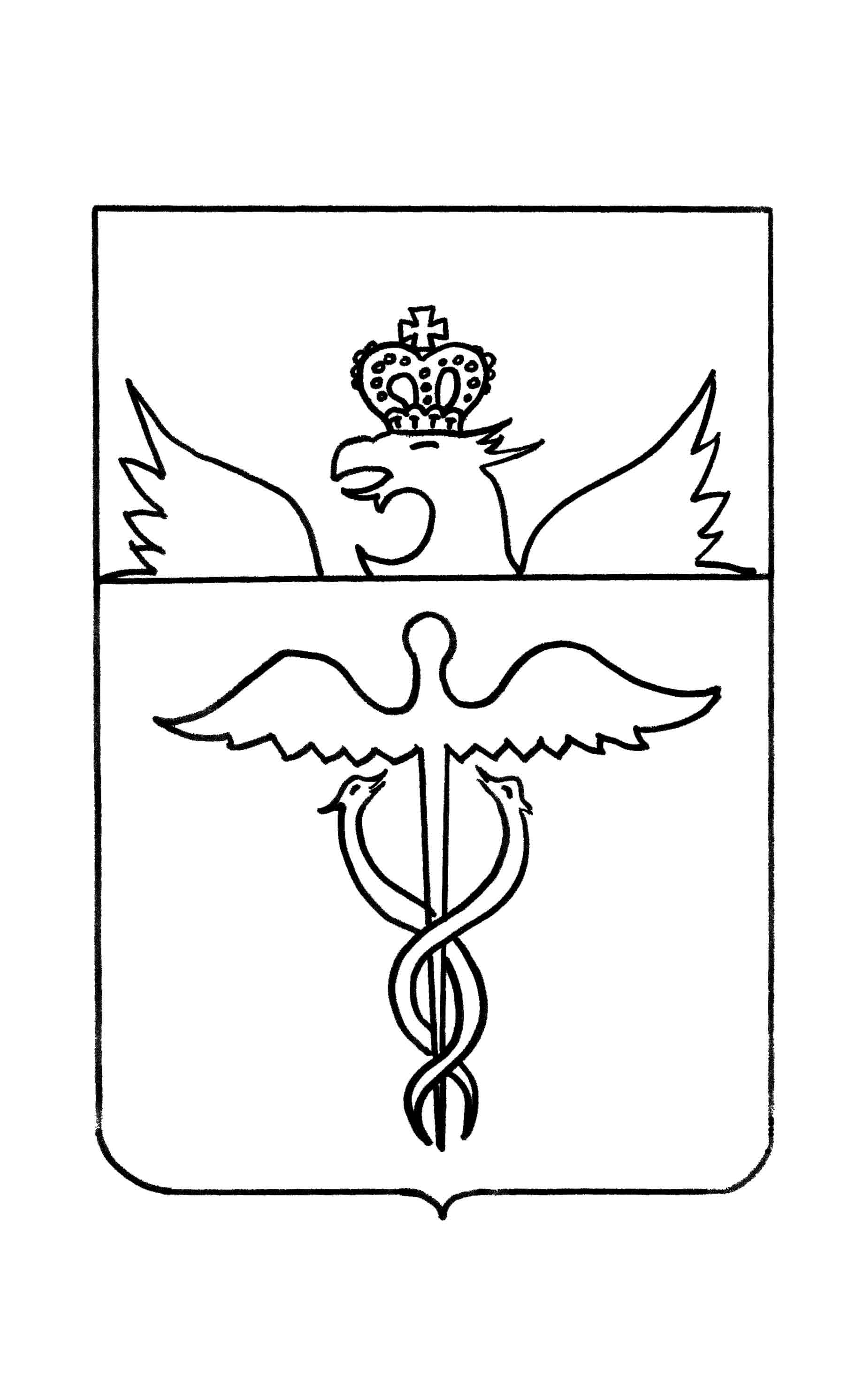 Администрация Бутурлиновского муниципального районаВоронежской областиПОСТАНОВЛЕНИЕот 13.10.2022г. № 946г. БутурлиновкаОб утверждении муниципальной программы Бутурлиновского муниципального района Воронежской области «Развитие сельского хозяйства, производства пищевых продуктов и инфраструктуры агропродовольственного рынка Бутурлиновского муниципального района Воронежской области на период 2023 – 2030 годы» (в редакции постановлений от 18.01.2023г. № 19; от 17.07.2023г. № 521) В соответствии с Бюджетным Кодексом РФ, Уставом Бутурлиновского муниципального района, постановлением администрации Бутурлиновского муниципального района от 14.09.2022 г. N 898 "Об утверждении порядка разработки, реализации и оценки эффективности муниципальных программ Бутурлиновского муниципального района», распоряжением администрации Бутурлиновского муниципального района от 12.09.2022 г. №293-р «Об утверждении перечня муниципальных программ Бутурлиновского муниципального района», администрация Бутурлиновского муниципального районаП О С Т А Н О В Л Я Е Т: 1. Утвердить муниципальную программу Бутурлиновского муниципального района Воронежской области «Развитие сельского хозяйства, производства пищевых продуктов и инфраструктуры агропродовольственного рынка Бутурлиновского муниципального района Воронежской области на период 2023-2030 годы» согласно приложению.2. Настоящее постановление опубликовать в официальном периодическом печатном издании «Бутурлиновский муниципальный вестник». 3. Настоящее постановление вступает в силу с 01 января 2023 года.4. Контроль за выполнением настоящего постановления возложить на заместителя главы администрации Бутурлиновского муниципального района Е.П. Бухарину.Приложениек постановлению администрации Бутурлиновского муниципального района Воронежской областиот 13.10.2022г. № 946 (в редакции постановлений от 18.01.2023г. № 19; от 17.07.2023г. № 521)Муниципальная программа Бутурлиновского муниципального района Воронежской области «Развитие сельского хозяйства, производства пищевых продуктов и инфраструктуры агропродовольственного рынка Бутурлиновского муниципального района Воронежской области на период 2023–2030 годы» 
ПАСПОРТмуниципальной программы Бутурлиновского муниципального района Воронежской области «Развитие сельского хозяйства, производства пищевых продуктов и инфраструктуры агропродовольственного рынка Бутурлиновского муниципального района Воронежской области на период 2023–2030 годы» 
 * С последующим возможным уточнением указанных объемов в соответствии с бюджетными ассигнованиями, предусмотренными законом Воронежской области о бюджета на текущий финансовый год и на плановый период и бюджетом Бутурлиновского муниципального района.Раздел 1. Общая характеристика сферы реализации муниципальной программыМуниципальная программа Бутурлиновского муниципального района Воронежской области «Развитие сельского хозяйства, производства пищевых продуктов и инфраструктуры агропродовольственного рынка Бутурлиновского муниципального района Воронежской области на период 2023-2030 годы» (далее – муниципальная программа) разработана в соответствии с постановлением Правительства Российской Федерации. Главными приоритетами муниципальной программы являются повышение благосостояния, уровня жизни и занятости граждан, устойчивое развитие сельских территорий, модернизация и технологическое перевооружение агропромышленного производства.Агропромышленный комплекс и его базовая отрасль - сельское хозяйство, являются ведущими системообразующими сферами экономики региона, формирующими агропродовольственный рынок, продовольственную и экономическую безопасность, трудовой и поселенческий потенциал сельских территорий.Муниципальная программа определяет цели, задачи и направления развития сельского хозяйства, пищевой и перерабатывающей промышленности, финансовое обеспечение и механизмы реализации предусмотренных мероприятий, показатели их результативности.1.1. Общая характеристика состояния и основные проблемы развития 
агропромышленного комплексаЗа период реализации приоритетного национального проекта «Развитие агропромышленного комплекса» областной целевой программы «Развитие сельского хозяйства на территории Воронежской области», утвержденной постановлением Воронежской областной Думы от 22.11.2007 № 1107-IV-ОД, районной программы «Развитие сельского хозяйства на территории Бутурлиновского муниципального района Воронежской области на 2013 - 2020 годы», утвержденной постановлением администрации Бутурлиновского муниципального района Воронежской области от 29.01.2013г. № 65, был обеспечен рост продукции сельского хозяйства и производства пищевых продуктов. В 2017 - 2021 годах среднегодовые темпы прироста продукции сельского хозяйства, составили 1,2 процента. Улучшилась экономика сельскохозяйственных организаций, получила развитие деятельность крупных агропромышленных формирований, активизировалась работа по социальному развитию сельских территорий.Вместе с тем последствия мирового финансового и экономического кризиса 2008 года, а также жестокая засуха 2010 года негативно отразились на динамике развития сельскохозяйственного производства, балансе экспорта и импорта.Основными проблемами развития агропромышленного комплекса являются:технико-технологическое отставание сельского хозяйства из-за недостаточного уровня доходов сельскохозяйственных товаропроизводителей для осуществления модернизации;ограниченный доступ сельскохозяйственных товаропроизводителей к рынку в условиях несовершенства его инфраструктуры, возрастающей монополизации торговых сетей;медленные темпы социального развития сельских территорий, определяющие ухудшение социально-демографической ситуации, отток трудоспособного населения, особенно молодежи, сокращение сельской поселенческой сети.1.2. Прогноз развития агропромышленного комплекса до 2030 годаДинамика развития агропромышленного комплекса на период до 2030 года будет формироваться под воздействием разнонаправленных факторов. С одной стороны, скажутся меры, которые были приняты в последние годы по повышению устойчивости агропромышленного производства, с другой - сохраняется сложная макроэкономическая обстановка в связи с последствиями погодных условий, что усиливает вероятность проявления рисков для устойчивого и динамичного развития аграрного сектора экономики.В прогнозном периоде наметятся следующие значимые тенденции:наращивание темпов в подотрасли скотоводства, создание условий для наращивания производства и импортозамещения мяса крупного рогатого скота и молочных продуктов;ускорение обновления технической базы агропромышленного производства;увеличение инвестиций на повышение плодородия и развитие мелиорации сельскохозяйственных земель, стимулирование улучшения использования земельных угодий;экологизация и биологизация агропромышленного производства на основе применения новых технологий в растениеводстве, животноводстве, пищевой промышленности в целях сохранения природного потенциала и повышения безопасности пищевых продуктов.Прогноз реализации муниципальной программы основывается на достижении уровней ее основных показателей (индикаторов), включенных в муниципальную программу.В растениеводстве предстоит освоить интенсивные технологии, базирующиеся на новом поколении тракторов и сельскохозяйственных машин, увеличить объемы внесения минеральных и органических удобрений, осуществить переход на посев перспективными высокоурожайными сортами и гибридами отечественного производства.В животноводстве решение задачи ускоренного наращивания производства мяса и молока позволит повысить уровень потребления населением этих продуктов при одновременном их импортозамещении. Это связано с оптимистическими тенденциями развития мясного и молочного скотоводства, свиноводства и птицеводства.Важным звеном в развитии агропромышленного комплекса является наращивание и модернизация мощностей перерабатывающих предприятий.Среднегодовой темп роста продукции сельского хозяйства в период до 2030 года должен составить не менее 1,7 процента.В конечном итоге комплекс муниципальной программы позволит обеспечить создание условий для устойчивого развития конкурентоспособного агропромышленного комплекса Воронежской области.Одновременно возрастут ресурсы для экспорта сельскохозяйственной продукции и продовольствия. Кроме зерна и продуктов его переработки на внешний рынок сможет экспортировать такие продукты, как сахар, растительное масло, продукцию животноводства.Проведение комплекса противоэпизоотических, ветеринарно-санитарных и организационно-хозяйственных мероприятий обеспечит эпизоотическое и ветеринарно-санитарное благополучие региона.Раздел 2. Приоритеты государственной политики в сфере реализации 
муниципальной программы, цели, задачи и показатели (индикаторы) 
достижения целей и решения задач, основные ожидаемые конечные 
результаты и сроки реализации муниципальной программы2.1. Приоритеты государственной политики в сфере реализации 
муниципальной программыМуниципальная программа базируется на положениях Государственной программы развития сельского хозяйства и регулирования рынков сельскохозяйственной продукции, сырья и продовольствия, утвержденной постановлением Правительства Российской Федерации от 14.07.2012 № 717, закона Воронежской области от 07.06.2007 № 66-ОЗ «О развитии сельского хозяйства на территории Воронежской области», Закона Воронежской области от 30.06.2010 № 65-ОЗ «О стратегии социально-экономического развития Воронежской области на период до 2020 года».Муниципальная программа предусматривает комплексное развитие всех отраслей и подотраслей, сфер деятельности агропромышленного комплекса с учетом вступления России во Всемирную торговую организацию (далее - ВТО). Одновременно выделяются приоритеты двух уровней.К приоритетам первого уровня относятся:в сфере производства - скотоводство (производство мяса и молока) как системообразующая подотрасль, использующая конкурентные преимущества региона, в первую очередь наличие площадей сельскохозяйственных угодий;в экономической сфере - повышение доходности сельскохозяйственных товаропроизводителей;в социальной сфере - устойчивое развитие сельских территорий в качестве непременного условия сохранения трудовых ресурсов и территориальной целостности;в сфере развития производственного потенциала - мелиорация земель сельскохозяйственного назначения;в научной и кадровой сферах - обеспечение формирования инновационного агропромышленного комплекса.Ко второму уровню приоритетов относятся следующие направления:развитие импортозамещающих подотраслей сельского хозяйства, включая овощеводство и плодоводство;экологическая безопасность сельскохозяйственной продукции и продовольствия;наращивание экспорта сельскохозяйственной продукции, сырья и продовольствия по мере насыщения ими внутреннего рынка;минимизация логистических издержек и оптимизация других факторов, определяющих конкурентоспособность продукции с учетом рационального размещения и специализации сельскохозяйственного производства и пищевой промышленности в рамках вступления России в ВТО;обеспечение контроля за ввозимым скотом и нераспространением заболеваний, таких как ящур, болезнь Шмалленберга, Блютанга;выполнение мероприятий по профилактике и ликвидации карантинных и особо опасных болезней, в том числе общих для человека и животных.2.2. Цели и задачи реализации муниципальной программыЦелями муниципальной программы являются:создание условий для устойчивого развития агропромышленного комплекса;повышение конкурентоспособности сельскохозяйственной продукции на внутреннем и внешнем рынках в рамках вступления России во Всемирную торговую организацию;повышение финансовой устойчивости предприятий агропромышленного комплекса;устойчивое развитие сельских территорий;воспроизводство и повышение эффективности использования в сельском хозяйстве земельных и других ресурсов, экологизация производства.Для достижения указанных целей предусматривается решение следующих задач:стимулирование роста производства основных видов сельскохозяйственной продукции, производства пищевых продуктов, поддержка развития инфраструктуры агропродовольственного рынка;поддержка малых форм хозяйствования;повышение уровня рентабельности в сельском хозяйстве для обеспечения его устойчивого развития;повышение качества жизни сельского населения;стимулирование инновационной деятельности и инновационного развития агропромышленного комплекса;развитие мелиорации сельскохозяйственных земель;экологически безопасное использование в сельскохозяйственном производстве земельных, водных и других возобновляемых природных ресурсов, повышение плодородия почв до оптимального уровня в каждой конкретной зоне;создание условий для сохранения устойчивого эпизоотического и ветеринарно-санитарного благополучия на территории Воронежской области.2.3. Показатели (индикаторы) реализации муниципальной программыПоказатели (индикаторы) реализации программы оцениваются в целом и по каждой из подпрограмм муниципальной программы.Эти показатели (индикаторы) предназначены для оценки наиболее существенных результатов реализации программы и включенных в нее подпрограмм.К общим показателям (индикаторам) программы отнесены:индекс производства продукции сельского хозяйства в хозяйствах всех категорий (в сопоставимых ценах);рентабельность сельскохозяйственных организаций (с учетом субсидий);среднемесячная номинальная заработная плата в сельском хозяйстве.Оценка достижения показателей «индекс производства продукции сельского хозяйства в хозяйствах всех категорий (в сопоставимых ценах)», «индекс производства продукции растениеводства в хозяйствах всех категорий (в сопоставимых ценах)» производится исходя из официальных статистических данных. Оценка достижения показателя «рентабельность сельскохозяйственных организаций производится области исходя из данных годовой формы отчетности о финансово-экономическом состоянии товаропроизводителей агропромышленного комплекса.Оценка достижения показателя «среднемесячная номинальная заработная плата в сельском хозяйстве (по сельскохозяйственным организациям, не относящимся к субъектам малого предпринимательства)» производится исходя из официальных статистических данных. Прогнозные значения показателей (индикаторов) достижения целей и решения задач муниципальной программы приведены в таблице приложения 2.2.4. Основные ожидаемые конечные результаты реализации 
муниципальной программыВ результате реализации муниципальной программы валовой сбор зерна (в весе после доработки) повысится к 2030 году до 240,0 тыс. тонн, сахарной свеклы - до 250,0 тыс. тонн. Этому будут способствовать меры по улучшению использования земель сельскохозяйственного назначения, обеспечению развития селекции и элитного семеноводства.Производство скота и птицы (в реализации в живом весе) к 2030 году возрастет до 11,3 тыс. тонн, молока до 34,5 тыс. тонн. Основной прирост будет получен за счет увеличения поголовья скота и птицы, роста продуктивности скота и птицы на основе улучшения породного состава.Среднемесячная заработная плата в сельском хозяйстве (по сельскохозяйственным организациям, не относящимся к субъектам малого предпринимательства) увеличится до 40000 рублей.Для этих целей предполагается обеспечить ежегодный прирост инвестиций в сельское хозяйство в размере 1,5 процента, создать условия для достижения уровня рентабельности в сельскохозяйственных организациях не менее 15 процентов (с учетом субсидий).Выполнение плана противоэпизоотических мероприятий на территории района позволит сохранять благополучие по таким особо опасным и карантинным болезням животных, как сибирская язва, туберкулез, лептоспироз, классическая чума свиней, листериоз, эмкар, гиподерматоз, грипп птиц и другие болезни.2.5. Сроки и этапы реализации муниципальной программыМуниципальную программу предполагается реализовать в 2023 - 2030 годы.Раздел 3. Обоснование выделения подпрограмм муниципальной программыПеречень подпрограмм определен для достижения целей и задач муниципальной программы, Стратегии социально-экономического развития Бутурлиновского муниципального района на период до 2035 года и решения наиболее важных текущих и перспективных задач, обеспечивающих поступательное социально-экономическое развитие агропромышленного комплекса на основе его модернизации и перехода к инновационной модели функционирования в условиях расширения мирохозяйственных связей, устойчивое развитие сельских территорий и позитивное влияние на макроэкономические показатели региона.Структура и перечень подпрограмм соответствует принципам программно-целевого управления экономикой, охватывает все основные сферы агропромышленного производства: производство сельскохозяйственной продукции и пищевых продуктов, технико-технологическое, информационное и научное обеспечение, институциональные преобразования и социальное развитие сельских территорий, управление реализацией муниципальной программы.Подпрограммы «Развитие подотрасли растениеводства, переработки и реализации продукции растениеводства» и «Развитие подотрасли животноводства, переработки и реализации продукции животноводства» построены по схеме, включающей основные мероприятия: производство сельскохозяйственной продукции соответствующих видов, ее переработка, развитие инфраструктуры, кредитование и страхование.Подпрограмма 1 «Развитие подотрасли растениеводства, переработки и реализации продукции растениеводства» индекс производства продукции растениеводства в хозяйствах всех категорий (в сопоставимых ценах);объемы производства зерновых и зернобобовых культур, сахарной свеклы, масличных культур;В подпрограмме 2 «Развитие подотрасли животноводства, переработки и реализации продукции животноводства» выделены следующие основные мероприятия:племенное животноводство;развитие молочного скотоводства;развитие овцеводства и козоводства;модернизация отрасли животноводства;поддержка экономически значимых региональных программ в области животноводства;государственная поддержка кредитования подотрасли животноводства, переработки ее продукции, развития инфраструктуры и логистического обеспечения рынков продукции животноводства;управление рисками в подотраслях животноводства;возмещение части затрат связанных с удорожанием кормов.Целевыми индикаторами реализации подпрограммы определены:производство скота и птицы на убой в хозяйствах всех категорий (в живом весе);производство молока в хозяйствах всех категорий;производство яиц в сельскохозяйственных организациях и крестьянских (фермерских) хозяйствах.Подпрограмма 3 «Развитие мясного скотоводства» включает следующие основные мероприятия:развитие племенной базы мясного скотоводства;поддержка экономически значимой региональной программы по развитию мясного скотоводства;субсидирование части процентной ставки по инвестиционным кредитам на строительство и реконструкцию объектов для мясного скотоводства.Подпрограмма 4 «Поддержка малых форм хозяйствования» включает в себя следующие основные мероприятия:поддержка начинающих фермеров;развитие семейных животноводческих ферм на базе крестьянских (фермерских) хозяйств;государственная поддержка кредитования малых форм хозяйствования;оформление земельных участков в собственность крестьянских (фермерских) хозяйств;стимулирование перехода граждан на производство продукции альтернативных видов животных в личных подсобных хозяйствах в рамках реализации мероприятий по предотвращению заноса и распространения вируса африканской чумы свиней (АЧС) на территории Воронежской области.Целевыми индикаторами подпрограммы определены:количество крестьянских (фермерских) хозяйств начинающих фермеров, осуществивших проекты создания и развития своих хозяйств с помощью государственной поддержки;Подпрограмма 5 «Техническая и технологическая модернизация, инновационное развитие» включает следующие основные мероприятия:обновление парка сельскохозяйственной техники;реализация перспективных инновационных проектов в агропромышленном комплексе;развитие биотехнологий;модернизация предприятий пищевой и перерабатывающей промышленности;Целевыми индикаторами реализации подпрограммы являются:Подпрограмма 6 «Обеспечение реализации муниципальной программы» включает следующие основные мероприятия:финансовое обеспечение деятельности МКУ «Управление сельского хозяйства Бутурлиновского муниципального района Воронежской области» и создание условий и предпосылок для развития агропромышленного комплекса Бутурлиновского муниципального района.Основными индикаторами реализации подпрограммы являются:наличие соглашения о реализации и софинансировании за счет средств федерального и областного бюджета мероприятий муниципальной программы;укомплектованность должностей;выполнение плана закупок в пределах ассигнований;выполнение плана повышения качества финансового менеджмента;уровень выполнения расходных обязательств;доля руководителей и главных специалистов сельскохозяйственных организаций в их общем числе, прошедших переподготовку и повышение квалификации; минимальное количество проведенных конкурсов, выставок, семинаров и прочих научно-практических мероприятий в год;Подпрограмма 7 «Комплексное развитие сельских территорий Воронежской области».Подпрограмма состоит из следующих основных мероприятий:- создание условий для обеспечения доступным и комфортным жильем сельского населения;- развитие рынка труда (кадрового потенциала) на сельских территориях;- создание и развитие инфраструктуры на сельских территориях;- реализация регионального проекта "Культурная среда"В качестве целевых индикаторов подпрограммы используются:- уровень освоения предусмотренных объемов финансирования;- ввод (приобретение) жилья для граждан, проживающих на сельских территориях (с привлечением собственных (заемных) средств граждан);- ввод жилья, предоставляемого гражданам, проживающим на сельских территориях, по договору найма жилого помещения (без привлечения собственных (заемных) средств граждан);- численность работников, обучающихся в федеральных государственных образовательных организациях высшего образования, подведомственных Министерству сельского хозяйства Российской Федерации, по ученическим договорам;- численность студентов, обучающихся в федеральных государственных образовательных организациях высшего образования, подведомственных Министерству сельского хозяйства Российской Федерации, привлеченных сельскохозяйственными товаропроизводителями для прохождения производственной практики;- ввод в действие локальных водопроводов на сельских территориях;- ввод в действие распределительных газовых сетей на сельских территориях;- количество населенных пунктов, расположенных на сельских территориях, в которых реализованы проекты по обустройству объектами инженерной инфраструктуры и благоустройству площадок под компактную жилищную застройку;- ввод в эксплуатацию автомобильных дорог общего пользования, ведущих к общественно значимым объектам населенных пунктов, объектам производства и переработки сельскохозяйственной продукции;- количество реализованных проектов по созданию современного облика сельских территорий;- количество реализованных проектов по благоустройству сельских территорий.Подпрограмма 8 "Обеспечение эпизоотического и ветеринарно-санитарного благополучия на территории Воронежской области" включает основное мероприятие "Обеспечение проведения противоэпизоотических мероприятий".Подпрограмма состоит из следующего основного мероприятия:обеспечение проведения противоэпизоотических мероприятий».Подпрограмма 9 «Развитие мелиорации земель сельскохозяйственного назначения Воронежской области» включает следующие основные мероприятия: гидромелиоративные мероприятия;агролесомелиоративное обустройство земель сельскохозяйственного назначения.Раздел 4. Обобщенная характеристика основных мероприятийРеализация основных мероприятий вне подпрограмм муниципальной программой не предусмотрена.Информация об основных мероприятиях подпрограмм муниципальной программы приведена в таблице приложений 3-5 к муниципальной программе.Раздел 5. Обобщенная характеристика мер государственного регулированияМеры регулирования в сфере реализации муниципальной программы не планируются.Реализация муниципальной программы предполагает разработку и утверждение комплекса мер правового регулирования.Раздел 6. Обобщенная характеристика основных мероприятий муниципальной программы, реализуемых Бутурлиновским муниципальным райономИнформация об основных мероприятиях подпрограмм муниципальной программы приведена в приложениях 3 и 5 к муниципальной программе.Раздел 7. Информация об участии акционерных обществ с государственным участием, общественных, научных и иных организаций, а также государственных внебюджетных фондов и физических лиц в реализации муниципальной программыВ реализации муниципальной программы принимает участие Воронежский филиал ОАО «Россельхозбанк».Одной из основных задач Воронежского филиала ОАО «Россельхозбанк» является кредитно-финансовое обеспечение мероприятий программы. В реализации подпрограммы «Поддержка малых форм хозяйствования», кроме того, могут принимать участие общественные организации - Ассоциация крестьянских (фермерских) хозяйств и сельскохозяйственных кооперативов Общероссийская общественная организация малого и среднего предпринимательства «Опора России», Общероссийская общественная организация «Деловая Россия» и другие заинтересованные лица.Кроме того, на реализацию мероприятий по подпрограммам «Комплексное развитие сельских территорий Бутурлиновского муниципального района» и «Поддержка малых форм хозяйствования» предусматривается привлечение средств физических лиц.8. Финансовое обеспечение реализации муниципальной программыПри определении объемов финансирования будут учитываться мероприятия по стимулированию инвестиционной деятельности и инновационного развития агропромышленного комплекса.9. Анализ рисков реализации муниципальной программы и описание мер управления рисками реализации муниципальной программыПри достижении целей и решении задач муниципальной программы осуществляются меры, направленные на предотвращение негативного воздействия рисков и повышение уровня гарантированности достижения предусмотренных в программе конечных результатов.К рискам относятся:макроэкономические факторы, в том числе рост цен на энергоресурсы и другие материально-технические средства, потребляемые в отрасли. Это в свою очередь ограничивает возможности значительной части сельскохозяйственных товаропроизводителей осуществлять инновационные проекты, переход к новым ресурсосберегающим технологиям и на этой основе обеспечивать реализацию модели ускоренного экономического развития;внешнеторговые риски, связанные с изменением конъюнктуры мирового рынка продовольствия и возникающими в связи с этим ценовыми колебаниями;природные риски, связанные с размещением большей части сельскохозяйственного производства в зонах рискованного земледелия, что приводит к существенным потерям объемов производства, ухудшению ценовой ситуации и снижению доходов сельскохозяйственных товаропроизводителей, росту импорта продовольственных товаров;ухудшение эпизоотической ситуации в Российской Федерации и странах – торговых партнерах;возникновение чрезвычайных ситуаций техногенного и природного характера.9.1. Анализ рисков и возможные негативные последствия для агропромышленного комплекса, а также меры, направленные на поддержку сельскохозяйственных товаропроизводителей в условиях ВТОВ результате реализации мер государственной поддержки, отрасль достигла положительных результатов.Для выхода на данные показатели необходимо сохранить положительную динамику развития отрасли, которая может быть обеспечена только при сохранении объемов государственной поддержки в совокупности с мерами таможенно-тарифного и нетарифного регулирования. В случае сокращения объемов государственной поддержки возникают риски снижения темпов роста сельского хозяйства в среднесрочной перспективе, утраты динамики роста производства, набранной при реализации национального проекта, областной целевой программы на 2008 - 2012 годы, региональной программы на 2013 - 2020 годы, что ведет к падению объемов производства и снижению инвестиционной привлекательности отрасли. Это крайне негативно отразится на финансовой устойчивости сельскохозяйственных товаропроизводителей и в целом всего агропромышленного комплекса региона, а также будет способствовать снижению эффективности уже вложенных в 2007 - 2021 годах средств государственной поддержки и частных инвестиций.10. Оценка эффективности реализации муниципальной программыЭффективность реализации муниципальной программы в целом оценивается ежегодно исходя из достижения установленных значений каждого из основных показателей (индикаторов) как по годам по отношению к предыдущему году.В результате реализации мероприятий программы в 2023 - 2030 годах планируется достижение следующих показателей, характеризующих эффективность реализации программы:в количественном выражении:индекс производства продукции сельского хозяйства в хозяйствах всех категорий в 2030 году к 2023 году составит 102,1 процента;уровень рентабельности по всей хозяйственной деятельности сельскохозяйственных организаций к 2030 году - 15 процентов (с учетом субсидий);среднемесячная заработная плата в сельском хозяйстве (по сельскохозяйственным организациям, не относящимся к субъектам малого предпринимательства) - 40000 рублей;Раздел 11. Подпрограммы муниципальной программыПодпрограмма 1
«Развитие подотрасли растениеводства, переработки и реализации продукции растениеводства»ПАСПОРТ
подпрограммы 1 «Развитие подотрасли растениеводства, переработки и реализации продукции растениеводства» муниципальной программы «Развитие сельского хозяйства, производства пищевых продуктов и инфраструктуры агропродовольственного рынка Бутурлиновского муниципального района Воронежской области на период 2023–2030 годы»Подпрограмма 2«Развитие подотрасли животноводства, переработки и реализациипродукции животноводства»ПАСПОРТ 
подпрограммы 2 «Развитие подотрасли животноводства, переработки и реализации продукции животноводства» муниципальной программы «Развитие сельского хозяйства, производства пищевых продуктов и инфраструктуры агропродовольственного рынка Бутурлиновского муниципального района Воронежской области на период 2023–2030 годы»Подпрограмма 3 «Развитие мясного скотоводства»ПАСПОРТ 
подпрограммы 3 «Развитие мясного скотоводства» муниципальной программы «Развитие сельского хозяйства, производства пищевых продуктов и инфраструктуры агропродовольственного рынка Бутурлиновского муниципального района Воронежской области на период 2023–2030 годы»Подпрограмма 4
«Поддержка малых форм хозяйствования»ПАСПОРТ
подпрограммы 4 «Поддержка малых форм хозяйствования» муниципальной программы «Развитие сельского хозяйства, производства пищевых продуктов и инфраструктуры агропродовольственного рынка Бутурлиновского муниципального района Воронежской области на период 2023–2030 годы»Подпрограмма 5
«Техническая и технологическая модернизация, 
инновационное развитие»ПАСПОРТ
подпрограммы 5 «Техническая и технологическая модернизация, 
инновационное развитие» муниципальной программы «Развитие сельского хозяйства, производства пищевых продуктов и инфраструктуры агропродовольственного рынка»Подпрограмма 6
«Обеспечение реализации муниципальной программы»ПАСПОРТ 
подпрограммы 6 «Обеспечение реализации муниципальной программы» «Развитие сельского хозяйства, производства пищевых продуктов и инфраструктуры агропродовольственного рынка Бутурлиновского муниципального района Воронежской области на период 2023 - 2030 годы»Подпрограмма 8«Обеспечение эпизоотического и ветеринарно-санитарного благополучия на территории Бутурлиновского муниципального района Воронежской области»ПАСПОРТПодпрограммы 8 "Обеспечение эпизоотического и ветеринарно-санитарного благополучия на территории Воронежской области" государственной программы «Развитие сельского хозяйства, производства пищевых продуктов и инфраструктуры агропродовольственного рынка Бутурлиновского муниципального района Воронежской области на период 2023–2030 годы»Раздел 1. Характеристика сферы реализации подпрограммыЭпизоотическое и ветеринарно-санитарное благополучие является одним из факторов, определяющих социально-экономическую ситуацию в районе, перспективы его развития, которое позволяет обеспечивать стабильное функционирование и развитие отрасли животноводства и перерабатывающих отраслей, санитарно - эпидемиологическое благополучие населения, снижение рисков возникновения чрезвычайных ситуаций на территории Бутурлиновского района .Эпизоотическое и ветеринарно-санитарное благополучие обеспечивается посредством:проведения противоэпизоотических (профилактических) мероприятий в соответствии с эпизоотической обстановкой и прогнозом ее изменения;контроля за выполнением противоэпизоотических (профилактических) мероприятий и обязательного соблюдения гражданами, индивидуальными предпринимателями и юридическими лицами, деятельность которых связана с обращением подконтрольной государственной ветеринарной службе продукции, содержанием, разведением, транспортированием, убоем, реализацией животных и проведением мероприятий с участием животных, ветеринарных правил и норм; проведения эпизоотологического и ветеринарно-санитарного мониторинга; информирования населения о возникновении заразных болезней животных, в том числе общих для человека и животных, массовых незаразных болезней животных и проводимых противоэпизоотических (профилактических) мероприятиях;проведения других мероприятий, направленных на поддержание эпизоотического и ветеринарно-санитарного благополучия.Подпрограмма позволит обеспечить профилактику безнадзорных животных.Раздел 2. Приоритеты муниципальной политики в сфере реализации подпрограммы, цели, задачи и показатели (индикаторы) достижения целей и решения задач, описание основных ожидаемых конечных результатов подпрограммы, сроков и контрольных этапов реализации подпрограммы.Приоритеты муниципальной политики в сфере реализации подпрограммыОсновными приоритетами муниципальной политики в сфере ветеринарии, реализуемыми на территории района, являются: повышение эффективности реализуемых превентивных мероприятий по предупреждению рисков и угроз эпизоотическому и ветеринарно-санитарному благополучию на территории района;Цели, задачи и показатели (индикаторы) достижения целей и решения задач подпрограммы.Целью подпрограммы является создание условий для сохранения устойчивого эпизоотического и ветеринарно-санитарного благополучия на территории Бутурлиновского муниципального района.Для достижения указанных целей необходимо решить такие задачи, как отлов, регистрация, вакцинация, стерилизация, содержание, поиск новых хозяев или возврат безнадзорных животных в места их естественного обитания, для агрессивных и больных животных - гуманные методы эвтаназии., обеспечение условий для проведения противоэпизоотических мероприятий.Целевым показателем (индикатором) подпрограммы является:Освоение денежных средствКонечные результаты реализации подпрограммы.Ожидаемыми результатами реализации подпрограммы являются:Своевременное и качественное выполнение противоэпизоотических мероприятий наряду с внедрением комплекса организационно-хозяйственных и ветеринарно-санитарных мероприятий, является основополагающим фактором достижения устойчивого эпизоотического благополучия района.Сроки и этапы реализации подпрограммыСрок реализации подпрограммы с 2023 по 2030 годы. Реализация подпрограммы предусматривается в один этап.Раздел 3.Характеристика основных мероприятий подпрограммыОсновное мероприятие «Обеспечение проведения противоэпизоотических мероприятий»Реализация мероприятия направлена на предупреждение возникновения и распространения особо опасных и заразных заболеваний животных, защиту населения от болезней, общих для человека и животных, а также выпуск полноценной и безопасной в ветеринарном отношении продукции животноводства.В рамках мероприятия предусматривается реализация одного мероприятия, обеспечивающего достижение цели и решение задач подпрограммы направленных на обеспечение проведения противоэпизоотических мероприятий:1.1. Мероприятие «Профилактика безнадзорных животных»Основным механизмом реализации мероприятия является предупреждение распространения инфицирования безнадзорных (бездомных) животных возбудителем бешенства. Предупредить распространение инфекции среди безнадзорных животных возможно посредством организации комплекса организационно-хозяйственных и специальных мероприятий, направленных на упорядочение содержания и вакцинацию животных. Своевременная комплексная профилактика позволит исключить заболеваемость бешенством среди людей. Подпрограммой предусмотрено финансирование следующих мероприятий:- отлов животных без владельцев;- содержание животных без владельцев;- стерилизация животных без владельцев и возврат в места их естественного обитания;Раздел 4. Основные меры муниципального и правового регулирования подпрограммы.Применение мер муниципального и правового регулирования в рамках подпрограммы не предусмотрено.Раздел 5. Информация об участии общественных, научных и иных организаций, а также внебюджетных фондов, юридических и физических лиц в реализации подпрограммы муниципальной программы .В реализации подпрограммы участие общественных, научных и иных организаций, а также внебюджетных фондов, юридических и физических лиц не предусмотрено.Раздел 6. Анализ рисков реализации подпрограммы и описание мер управления рисками реализации подпрограммы.Риски реализации подпрограммы: ухудшение эпизоотической ситуации в Российской Федерации и странах – торговых партнерах; несвоевременная поставка (выделение не в полном объеме) препаратов, оплаченных за счет средств федерального бюджета; возникновение на территории района чрезвычайных ситуаций техногенного и природного характера; недостаточная оснащенность БУВО «Бутурлиновская рай СББЖ» средствами, необходимыми для проведения программных мероприятий;Управление рисками будет осуществляться на основе:обеспечения проведения комплекса лечебно-профилактических работ.Подпрограмма 9
«Развитие мелиорации земель сельскохозяйственного назначения » 
ПАСПОРТ
подпрограммы 9 «Развитие мелиорации земель сельскохозяйственного назначения» муниципальной программы «Развитие сельского хозяйства, производства пищевых продуктов и инфраструктуры агропродовольственного рынка Бутурлиновского муниципального района Воронежской области на период 2023–2030 годы»Подпрограмма К «Комплексное развитие сельских территорий Бутурлиновского муниципального района Воронежской области» Раздел 1. ПРИОРИТЕТЫ ГОСУДАРСТВЕННОЙ ПОЛИТИКИ В СФЕРЕРЕАЛИЗАЦИИ ПОДПРОГРАММЫ, ЦЕЛИ, ЗАДАЧИ И ПОКАЗАТЕЛИ(ИНДИКАТОРЫ) ДОСТИЖЕНИЯ ЦЕЛЕЙ И РЕШЕНИЯ ЗАДАЧ,1.1. Приоритеты государственной политикив сфере реализации подпрограммыПодпрограмма разработана в соответствии с государственной программой Российской Федерации «Комплексное развитие сельских территорий», утвержденной постановлением Правительства Российской Федерации от 31.05.2019 № 696 (далее - Программа), Стратегией социально-экономического развития Воронежской области на период до 2035 года, утвержденной Законом Воронежской области от 20.12.2018 № 168-ОЗ.1.2. Цели, задачи и показатели (индикаторы) достижения целей и решения задач подпрограммы.Реализация подпрограммы направлена на создание предпосылок для комплексного развития сельских территорий посредством достижения -создания комфортных условий жизнедеятельности в сельской местности;Для достижения цели в области комплексного развития сельских территорий в рамках реализации подпрограммы предусматривается удовлетворение потребностей сельского населения в благоустроенном жилье;Целевыми показателями (индикаторами) подпрограммы являются:ввод (приобретение) жилья для граждан, проживающих и работающих в сельской местности;Оценка достижения целевых индикаторов и показателей производится департаментом аграрной политики Воронежской области, исходя из сведений, представляемых в отчетах администрацией Бутурлиновского муниципального района, о ходе реализации мероприятий подпрограммы.1.3. Сроки и этапы реализации подпрограммыРеализация подпрограммы будет осуществляться в 2023 - 2030 годах и предполагает ежегодное наращивание темпов комплексного развития сельских поселений согласно прогнозируемому росту потребности в создании комфортных условий проживания в сельской местности.Раздел 2. ХАРАКТЕРИСТИКА ОСНОВНЫХ МЕРОПРИЯТИЙИ МЕРОПРИЯТИЙ ПОДПРОГРАММЫПеречень основных мероприятий сформирован с учетом анализа современного состояния и прогнозов развития сельских территорий, итогов реализации федеральной целевой программы«Устойчивое развитие сельских территорий на 2014-2017 годы и на период до 2020 года», утвержденной постановлением Правительства Российской Федерации от 15.07.2013№ 598 «О федеральной целевой программе «Устойчивое развитие сельских территорий на 2014-2017 годы и на период до 2020 года», Государственной программы развитиясельского хозяйства и регулирования рынков сельскохозяйственной продукции, сырья ипродовольствия, утвержденной постановлением Правительства Российской Федерации от 14.07.2012 № 717 «О Государственной программе развитиясельского хозяйства и регулирования рынков сельскохозяйственной продукции, сырья и продовольствия», а также с учетом комплексного подхода к решению социально-экономических проблем развития сельских территорий на основе принципов проектного финансирования и комплексного планирования развития сельских территорий на основании документов территориального планирования.Подпрограмма предусматривает реализацию четырех основных мероприятий:- создание условий для обеспечения доступным и комфортным жильем сельского населения;- развитие рынка труда (кадрового потенциала) на сельских территориях;- создание и развитие инфраструктуры на сельских территориях. -реализация регионального проекта «Культурная среда»Реализация основных мероприятий настоящей подпрограммы согласовывается с профильными исполнительными органами государственной власти области: департаментом дорожной деятельности Воронежской области.Основное мероприятие 1 «Создание условий для обеспечения доступным и комфортным жильем сельского населения»Целями данного основного мероприятия являются удовлетворение потребностей сельского населения в благоустроенном жилье, привлечение и закрепление на сельскихтерриторияхквалифицированных специалистов.В рамках данного основного мероприятия будет осуществляться государственная поддержка в виде предоставления субсидий из областного бюджета бюджетам муниципальных районов и городских округов Воронежской области (далее - муниципальные образования) на улучшение жилищных условий граждан, проживающих на сельских территориях.Улучшение жилищных условий граждан предусматривается осуществлять путем: предоставления социальных выплат на строительство (приобретение) жилья гражданам, проживающим на сельских территориях, за счет средств федерального, областного и местных бюджетов (за исключением граждан, а также членов их семей, ранее реализовавших право на улучшение жилищных условий на сельских территориях с использованием средств социальных выплат или иной формы государственной поддержки за счет средств федерального бюджета, бюджета субъекта Российской Федерации и (или) местных бюджетов, предоставленных на улучшение жилищных условий, а также граждан, перед которыми государство имеет обязательства по обеспечению жильем в соответствии с законодательством Российской Федерации);предоставления субсидий из областного бюджета бюджетам муниципальных образований на оказание финансовой поддержки при исполнении расходных обязательств по строительству жилья, предоставляемого гражданам по договорам найма жилого помещения (за исключением граждан, а также членов их семей, ранее реализовавших право на строительство жилья на сельских территориях с использованием средств государственной поддержки за счет средств федерального бюджета, бюджета субъекта Российской Федерации и (или) местных бюджетов).Гражданин, имеющий право на участие в мероприятии по улучшению жилищных условий, представляет в администрацию муниципального образования по месту постоянного жительства (орган местного самоуправления) заявление о включении в состав участников мероприятия по улучшению жилищных условий граждан, проживающих на сельских территориях, по форме приложение № 2 к областной целевой Программе «Комплексное развитие сельских территорий на 2020-2024 года, утвержденной постановлением правительства Воронежской области от 13.12.2013 г. №1088. Социальные выплаты на строительство (приобретение) жилья гражданам Российской Федерации, проживающим на сельских территориях, предоставляются в соответствии с Положениемо предоставлении социальных выплат на строительство (приобретение) жилья гражданам, проживающим на сельскихтерриториях (приложение к Правилам предоставления и распределения субсидий из федерального бюджета бюджетам субъектов Российской Федерации на улучшение жилищных условий граждан, проживающих на сельских территориях (приложение № 3 к областной целевой Программе «Комплексное развитие сельских территорий на 2023-2030 года, утвержденной постановлением правительства Воронежской области от 13.12.2013 г. №1088.) Право граждан на получение указанной социальной выплаты удостоверяется свидетельством о предоставлении социальной выплаты на строительство (приобретение) жилья на сельских территориях.Порядок выдачи свидетельств о предоставлении социальной выплатына строительство (приобретение) жилья на сельских территориях,а также продление их срока (в случае частичного предоставления социальной выплаты) установлен приложением № 4 к областной целевой Программе «Комплексное развитие сельских территорий на 2024-2030 года, утвержденной постановлением правительства Воронежской области от 13.12.2013 г.№1088.Субсидии муниципальным образованиям Воронежской области на строительство жилья, предоставляемого гражданам по договорам найма жилого помещения, предоставляются в соответствии с Положением о предоставлении субсидий на оказание финансовой поддержки при исполнении расходных обязательств муниципальных образований по строительству жилого помещения (жилого дома), предоставляемого гражданам Российской Федерации, проживающим на сельских территориях, по договору найма жилого помещения (приложение к Правилам предоставления и распределения субсидий из федерального бюджета бюджетам субъектов Российской Федерации на оказание финансовой поддержки при исполнении расходных обязательств муниципальных образований по строительству жилья, предоставляемого по договору найма жилого помещения (приложение № 4 к областной целевой Программе «Комплексное развитие сельских территорий на 2020-2024 года, утвержденной постановлением правительства Воронежской области от 13.12.2013 г.№1088. ). Для оценки реализации основного мероприятия используются показатели:«ввод (приобретение) жилья для граждан, проживающих на сельских территориях (с привлечением собственных (заемных) средств граждан)»,«ввод жилья, предоставляемого гражданам, проживающим на сельских территориях, по договору найма жилого помещения (без привлечения собственных (заемных) средств граждан)». Прогнозные значения показателей (индикаторов), характеризующие эффективность основного мероприятия, приведены в таблице приложения2.Основное мероприятие 2 «Развитие рынка труда (кадрового потенциала) на сельских территориях»Целью данного основного мероприятия является оказание содействия сельскохозяйственным товаропроизводителям (кроме граждан, ведущих личные подсобные хозяйства), осуществляющим деятельность на сельских территориях, в обеспечении квалифицированными специалистами.В рамках данного основного мероприятия будет осуществляться государственная поддержка в виде предоставления субсидий из областного бюджета сельскохозяйственным товаропроизводителям:а) на возмещение до 30 процентов фактически понесенных в году предоставления субсидии затрат по заключенным с работниками, проходящими обучение в федеральных государственных образовательных организациях высшего образования, подведомственных Министерству сельского хозяйства Российской Федерации, ученическим договорам. При этом общий срок предоставления государственной поддержки в отношении каждого работника не должен превышать 60 месяцев;б) на возмещение до 30 процентов фактически понесенных в году предоставления субсидии затрат, связанных с оплатой труда и проживанием студентов, обучающихся в федеральных государственных образовательных организациях высшего образования, подведомственных Министерству сельского хозяйства Российской Федерации, привлеченных для прохождения производственной практики.Государственная поддержка сельскохозяйственным товаропроизводителям предоставляется в соответствии с Правилами предоставления и распределения субсидий из федерального бюджета бюджетам субъектов Российской Федерации на реализацию мероприятий, направленных на оказание содействия сельскохозяйственным товаропроизводителям в обеспечении квалифицированными специалистами (приложение №6 к областной целевой Программе «Комплексное развитие сельских территорий на 2020-2024 года, утвержденной постановлением правительства Воронежской области от 13.12.2013 г.№1088).Предоставление и расходование субсидий из областного бюджета бюджетам муниципальных образований Воронежской области осуществляется в соответствии с Порядком предоставления и расходования субсидий из областного бюджета на оказание содействия сельскохозяйственным товаропроизводителям в обеспечении квалифицированными специалистами, утвержденным постановлением правительства Воронежской области.Для оценки реализации основного мероприятия используются показатели:«численность работников, обучающихся в федеральных государственных образовательных организациях высшего образования, подведомственных Министерству сельского хозяйства Российской Федерации, по ученическим договорам», «численность студентов, обучающихся в федеральных государственных образовательных организациях высшего образования, подведомственных Министерству сельского хозяйства Российской Федерации, привлеченных сельскохозяйственными товаропроизводителями для прохождения производственной практики».Основное мероприятие 3 «Создание и развитие инфраструктуры на сельских территориях»В рамках основного мероприятия предусматриваются комплексное обустройство населенных пунктов, расположенных на сельскихтерриториях, объектами инфраструктуры и автомобильными дорогами общего пользования и реализация проектов по обустройству объектами инженерной инфраструктуры и благоустройству площадок под компактную жилищную застройку на сельских территориях, предусматривающих комплексное освоение земельных участков в целях создания благоприятных условий для жизнедеятельности граждан на территории компактной застройки.Указанным мероприятием предусматривается оказание государственной поддержки из бюджетов всех уровней.Государственная поддержка в виде предоставления субсидий бюджетам муниципальных образований Воронежской области на создание объектов муниципальной собственности социального и производственного комплексов, в том числе объектов общегражданского назначения и инфраструктуры, будет осуществляться по следующим направлениям:1) Развитие инженерной инфраструктуры на сельских территориях;2) Развитие транспортной инфраструктуры на сельских территориях;3) Создание современного облика сельских территорий;4) Благоустройство сельских территорий.Распределение субсидий между муниципальными образованиями осуществляется в пределах бюджетных ассигнований, предусмотренных сводной бюджетной росписью областного бюджета по каждому направлению основного мероприятия, исходя из стоимости объектов и уровня софинансирования.Объем субсидий областного бюджета бюджетам муниципальных образований уточняется в течение текущего финансового года согласно заключенным муниципальным контрактам и возможной экономии, полученной после проведения контрактной закупки для муниципальных нужд.Сумма экономии, полученная после проведения контрактной закупки для муниципальных нужд, направляется на строящиеся и вновь начинаемые объекты.Основное мероприятие 4 "Реализация регионального проекта"Культурная среда"Основное мероприятие разработано для достижения целей, показателей и результатов федерального проекта "Обеспечение качественно нового уровня развития инфраструктуры культуры ("Культурная среда")", входящего в национальный проект "Культура".В рамках основного мероприятия предусматривается строительство в населенных пунктах, расположенных в сельской местности, учреждений культурно-досугового типа.Указанным мероприятием предусматривается оказание государственной поддержки из бюджета Воронежской области, а также из средств, поступивших в областной бюджет из федерального бюджета, в виде предоставления субсидий бюджетам муниципальных образований Воронежской области на создание объектов муниципальной собственности социального и производственного комплексов, в том числе объектов общегражданского назначения и инфраструктуры, которая будет направлена на развитие сети учреждений культурно-досугового типа в сельской местности.Распределение субсидий между муниципальными образованиями осуществляется в пределах бюджетных ассигнований, предусмотренных сводной бюджетной росписью областного бюджета по каждому направлению основного мероприятия, исходя из стоимости объектов и уровня софинансирования.Объем субсидий областного бюджета бюджетам муниципальных образований уточняется в течение текущего финансового года согласно заключенным муниципальным контрактам и возможной экономии, полученной после проведения контрактной закупки для муниципальных нужд.Предоставление и расходование субсидий из областного бюджета бюджетам муниципальных образований Воронежской области на комплексное обустройство объектами социальной и инженерной инфраструктуры населенных пунктов, расположенных в сельской местности, осуществляется в соответствии с Порядком предоставления, расходования и распределения субсидий из областного бюджета местным бюджетам на софинансирование капитальных вложений в объекты муниципальной собственности, которые осуществляются из местных бюджетов, утвержденным постановлением администрации Воронежской области от 18.01.2008 N 25.Развитие инженерной инфраструктуры на сельских территорияхСубсидии на развитие инженерной инфраструктуры на сельских территориях предоставляются муниципальным образованиям Воронежской области в целях софинансирования расходных обязательств, возникающих в связи с реализацией муниципальных программ комплексного развития сельских территорий, предусматривающих следующие мероприятия:а) развитие водоснабжения (локальные водопроводы) на сельских территориях;б) развитие газификации (распределительные газовые сети) на сельских территориях;в) реализация проектов по обустройству объектами инженерной инфраструктуры и благоустройству площадок, расположенных на сельских территориях, под компактную жилищную застройку, в рамках которых осуществляется:- строительство объектов инженерной инфраструктуры;- организация уличного освещения, строительство улично-дорожной сети, а также благоустройство территории (в том числе озеленение).Предоставление и расходование субсидий из областного бюджета бюджетам муниципальных образований Воронежской области на развитие инженерной инфраструктуры на сельских территориях осуществляется в соответствии с Порядком предоставления, расходования и распределения субсидий из областного бюджета местным бюджетам на софинансирование капитальных вложений в объекты муниципальной собственности, которые осуществляются из местных бюджетов, утвержденным постановлением администрации Воронежской области от 18.01.2008 № 25.Развитие транспортной инфраструктуры на сельских территорияхСубсидии на развитие транспортной инфраструктуры на сельских территориях предоставляются муниципальным образованиям Воронежской области в целях софинансирования расходных обязательств, возникающих в связи с реализацией муниципальных программ комплексного развития сельских территорий, предусматривающих мероприятие по строительству и реконструкции автомобильных дорог общего пользования с твердым покрытием, ведущих от сети автомобильных дорог общего пользования к общественно значимым объектам населенных пунктов, расположенных на сельских территориях, объектам производства и переработки продукции.К общественно значимым объектам сельских населенных пунктов относятся расположенные в сельском населенном пункте здания (строения, сооружения), в которых размещены обособленные подразделения организаций почтовой связи, органы государственной власти или органы местного самоуправления, школы, детские сады, больницы, поликлиники, фельдшерско-акушерские пункты или офисы врачей общей практики, учреждения культурно-досугового типа или объекты культурного наследия, здания (строения, сооружения) автобусных и железнодорожных вокзалов (станций), речных вокзалов (портов), а также железнодорожные платформы, пассажирские причалы на внутреннем водном транспорте и объекты торговли. Приоритетность общественно значимых объектов сельских населенных пунктов определяется высшим исполнительным органом государственной власти субъекта Российской Федерации.К объектам производства и переработки продукции относятся объекты капитального строительства, используемые или планируемые к использованию для производства, хранения и переработки продукции всех отраслей экономики, введенные в эксплуатацию или планируемые к вводу в эксплуатацию в году предоставления субсидии, построенные (реконструированные, модернизированные) на сельских территориях.Предоставление и расходование субсидий из областного бюджета бюджетам муниципальных образований Воронежской области на развитие транспортной инфраструктуры на сельских территориях осуществляется в соответствии с Порядком предоставления и расходования субсидий из областного бюджета бюджетам муниципальных образований Воронежской области на создание и развитие транспортной инфраструктуры на сельских территориях согласно приложению № 5 к областной целевой Программе «Комплексное развитие сельских территорий на 2020-2024 года, утвержденной постановлением правительства Воронежской области от 13.12.2013 г.№1088.Современный облик сельских территорийСубсидии на реализацию проектов по созданию современного облика сельских территорий предоставляются муниципальным образованиям Воронежской области в целях софинансирования расходных обязательств, возникающих в связи с реализацией муниципальных программ комплексного развития сельских территорий, предусматривающих:- создание, реконструкцию (модернизацию) и капитальный ремонт объектов социальной и культурной сферы (в том числе дошкольные образовательные и общеобразовательные организации, медицинские организации, оказывающие первичную медико-санитарную помощь, учреждения отрасли культуры, спортивные сооружения), социокультурных и многофункциональных центров; - приобретение новых транспортных средств и оборудования для обеспечения функционирования существующих или эксплуатации новых объектов (автобусы, автомобильный санитарный транспорт, мобильные медицинские комплексы, оборудование для реализации проектов в области телемедицины, оборудование для предоставления дистанционных услуг (включая расширение банковских, государственных, образовательных, коммерческих услуг);- развитие питьевого и технического водоснабжения и водоотведения (строительство или реконструкция систем водоотведения и канализации, очистных сооружений, станций обезжелезивания воды, локальных водопроводов, водозаборных сооружений); - развитие жилищно-коммунальных объектов (строительство блочно модульных котельных и перевод многоквартирных жилых домов на индивидуальное отопление); - развитие энергообеспечения (строительство, приобретение и монтаж газо-поршневых установок, газгольдеров, газораспределительных сетей, строительство сетей электропередачи внутри муниципального образования, строительство уличных сетей освещения населенных пунктов (при обязательном использовании энергосберегающих технологий), строительство и оборудование автономных и возобновляемых источников энергии с применением технологий энергосбережения; - развитие телекоммуникаций (приобретение и монтаж оборудования, строительство линий передачи данных, обеспечивающих возможность подключения к сети «Интернет»); - развитие традиционных промыслов и ремесел (строительство Центров народных промыслов и ремесел, строительство и реконструкция подводящей инфраструктуры к объектам организаций народных художественных промыслов, входящих в Перечень организаций народных художественных промыслов, поддержка которых осуществляется за счет средств федерального бюджета, утвержденный в соответствии со статьями 4 и 5 Федерального закона от 06.01.1999 № 7-ФЗ «О народных художественных промыслах».Предоставление и расходование субсидий из областного бюджета бюджетам муниципальных образований Воронежской области на реализацию проектов по созданию современного облика сельских территорий(в части строительства и реконструкции объектов капитального строительства) осуществляется в соответствии с Порядком предоставления, расходования и распределения субсидий из областного бюджета местным бюджетам на софинансирование капитальных вложений в объекты муниципальной собственности, которые осуществляются из местных бюджетов, утвержденным постановлением администрации Воронежской области от 18.01.2008 № 25.Предоставление и расходование субсидий из областного бюджета бюджетам муниципальных образований Воронежской области на реализацию проектов по созданию современного облика сельских территорий (за исключением строительства и реконструкции объектов капитального строительства) осуществляется в соответствии с Порядкомпредоставления и расходования субсидий из областного бюджета бюджетам муниципальных образований Воронежской области на реализацию проектов по созданию современного облика сельских территорий, установленным постановлением правительства Воронежской области.Благоустройство сельских территорийРеализация проектов по благоустройству сельских территорий предполагает активизацию граждан, проживающих на этих территориях, формирование установки на социальную активность и мобильность сельского населения.В связи с этим целями реализации мероприятия по благоустройству сельских территорий, являются:- активизация участия сельского населения в реализации общественно значимых проектов;- мобилизация собственных материальных, трудовых и финансовых ресурсов граждан, их объединений, общественных организаций, предпринимательского сообщества, муниципальных образований в целях местного развития;- формирование и развитие в сельской местности институтов гражданского общества, способствующих созданию условий для устойчивого развития сельских территорий.Субсидии предоставляются муниципальным образованиям Воронежской области в целях софинансирования расходных обязательств, возникающих в связи с реализацией муниципальных программ комплексного развития сельских территорий, предусматривающих реализацию общественно значимых проектов по благоустройству сельских территорий (далее - проекты) по следующим направлениям:а) создание и обустройство зон отдыха, спортивных и детских игровых площадок, площадок для занятия адаптивной физической культурой и адаптивным спортом для лиц с ограниченными возможностями здоровья;б) организация освещения территории, включая архитектурную подсветку зданий, строений, сооружений, в том числе с использованием энергосберегающих технологий;в) организация пешеходных коммуникаций, в том числе тротуаров, аллей, дорожек, тропинок;г) обустройство территории в целях обеспечения беспрепятственного передвижения инвалидов и других маломобильных групп населения;д) организация ливневых стоков;е) обустройство общественных колодцев и водоразборных колонок;ж) обустройство площадок накопления твердых коммунальных отходов;з) сохранение и восстановление природных ландшафтов и историко-культурных памятников.Размер государственной поддержки, предоставляемой органу местного самоуправления, по каждому из направлений не превышает 2 млн рублей и составляет не более 70 процентов общего объема финансового обеспечения реализации проекта. При этом не менее 30 процентов объема финансирования реализации проекта должно быть обеспечено за счет средств местного бюджета, а также за счет обязательного вклада граждан и (или) юридических лиц (индивидуальных предпринимателей) в различных формах, в том числе в форме денежных средств, трудового участия, предоставления помещений и технических средств. Предоставление и расходование субсидий из областного бюджета бюджетам муниципальных образований Воронежской области на благоустройство сельских территорий осуществляется в соответствии с Порядком предоставления и расходования субсидий из областного бюджета бюджетам муниципальных образований Воронежской области на благоустройство сельских территорий согласно приложению № 6 к областной целевой Программе «Комплексное развитие сельских территорий на 2020-2024 года, утвержденной постановлением правительства Воронежской области от 13.12.2013 г.№1088.Раздел 3. ХАРАКТЕРИСТИКА МЕР ГОСУДАРСТВЕННОГО РЕГУЛИРОВАНИЯМеры государственного регулирования в рамках подпрограммы не предусмотрены.Раздел 4. АНАЛИЗ РИСКОВ РЕАЛИЗАЦИИ ПОДПРОГРАММЫИ ОПИСАНИЕ МЕР УПРАВЛЕНИЯ РИСКАМИ РЕАЛИЗАЦИИ ПОДПРОГРАММЫПри достижении целей и решении задач подпрограммы осуществляются меры, направленные на предотвращение негативного воздействия рисков и повышение уровня гарантированности достижения предусмотренных в подпрограмме конечных результатов.К рискам относятся:- институционально-правовые риски (отсутствие нормативного регулирования основных мероприятий подпрограммы);- организационные риски (запаздывание разработки, согласования и выполнения мероприятий подпрограммы);- финансовые риски (дефицит бюджетных средств, необходимых для реализации основных мероприятий подпрограммы; недостаточное привлечение внебюджетных средств);- непредвиденные риски (резкое ухудшение состояния экономики вследствие финансового и экономического кризиса; природные и техногенные катастрофы и катаклизмы).Управление рисками реализации подпрограммы будет осуществляться путем:- принятия нормативных правовых актов Воронежской области, необходимых для реализации мероприятий подпрограммы;- повышения квалификации и ответственности персонала для своевременной и эффективной реализации мероприятий подпрограммы, координации деятельности персонала и налаживания административных процедур для снижения данных рисков;- обеспечения сбалансированного распределения финансовых средств по основным мероприятиям подпрограммы в соответствии с ожидаемыми конечными результатами;- осуществления прогнозирования социально-экономического развития с учетом возможного ухудшения экономической ситуации.Исполняющий обязанности главы Бутурлиновского муниципального районаА.Н. КлишинОтветственный исполнитель муниципальной программыМуниципальное казенное учреждение «Управление сельского хозяйства Бутурлиновского муниципального района Воронежской области»Основные разработчики муниципальной программыМуниципальное казенное учреждение «Управление сельского хозяйства Бутурлиновского муниципального района Воронежской области»Подпрограммы муниципальной программы и основные мероприятия Подпрограмма 1 «Развитие подотрасли растениеводства, переработки и реализации продукции растениеводства»;Подпрограмма 2 «Развитие подотрасли животноводства, переработки и реализации продукции животноводства»;Подпрограмма 3 «Развитие мясного скотоводства»;Подпрограмма 4 «Поддержка малых форм хозяйствования»;Подпрограмма 5 «Техническая и технологическая модернизация, инновационное развитие»;Подпрограмма 6 «Обеспечение реализации муниципальной программы»;Подпрограмма 8 «Обеспечение эпизоотического и ветеринарно-санитарного благополучия на территории Бутурлиновского муниципального района Воронежской области.Подпрограмма 9 «Развитие мелиорации земель сельскохозяйственного назначения Бутурлиновского муниципального района Воронежской области».Подпрограмма К «Комплексное развитие сельских территорий Бутурлиновского муниципального района Воронежской области»Цели муниципальной программыСоздание условий для устойчивого развития агропромышленного комплекса Бутурлиновского муниципального района Воронежской области;повышение конкурентоспособности сельскохозяйственной продукции на внутреннем и внешнем рынках в рамках вступления России во Всемирную торговую организацию;повышение финансовой устойчивости предприятий агропромышленного комплекса;устойчивое развитие сельских территорий;воспроизводство и повышение эффективности использования в сельском хозяйстве земельных и других ресурсов, экологизация производства.Задачи муниципальной программыОсновными задачами муниципальной программы являются:стимулирование роста производства основных видов сельскохозяйственной продукции, производства пищевых продуктов, поддержка развития инфраструктуры агропродовольственного рынка;поддержка малых форм хозяйствования;повышение уровня рентабельности в сельском хозяйстве для обеспечения его устойчивого развития;повышение качества жизни сельского населения;стимулирование инновационной деятельности и инновационного развития агропромышленного комплекса;развитие мелиорации сельскохозяйственных земель;экологически безопасное использование в сельскохозяйственном производстве земельных, водных и других возобновляемых природных ресурсов, повышение плодородия почв до оптимального уровня в каждой конкретной зоне;осуществление противоэпизоотических мероприятий в отношении карантинных и особо опасных болезней животныхЦелевые индикаторы и показатели муниципальной программы Индекс производства продукции сельского хозяйства в хозяйствах всех категорий (в сопоставимых ценах);рентабельность сельскохозяйственных организаций;среднемесячная номинальная заработная плата в сельском хозяйстве (по сельскохозяйственным организациям, не относящимся к субъектам малого предпринимательства).Этапы и сроки реализации муниципальной программыОбъем финансирования на реализацию муниципальной программы на 2023-2030 годы составляет 56296,26 тыс. рублей, в том числе на реализацию:подпрограммы 6 «Обеспечение реализации муниципальной программы 22658,86 тыс.рубв том числе по источникам финансирования:муниципальный бюджет 22358,86 тыс. рублей; областной бюджет – 300,00 тыс.руб.;подпрограммы 8 «Обеспечение эпизоотического и ветеринарно-санитарного благополучия на территории Бутурлиновского муниципального района Воронежской области – 812,3 тыс. руб.в том числе по источникам финансирования:областной бюджет –812,3 тыс. руб.; в том числе по годам реализации муниципальной программы:2023 год:всего 7545,03 тыс. рублей,в том числе по источникам финансирования:федеральный бюджет – 2924,81 тыс. руб.;областной бюджет –1171,99 тыс.руб.;муниципальный бюджет –3448,23 тыс. рублей;2024 год:всего 3209,65 тыс. рублей,в том числе по источникам финансирования:федеральный бюджет – 0 тыс. руб.;областной бюджет –427,9 тыс.руб.;муниципальный бюджет – 2781,75 тыс. рублей; 2025 год:всего 29467,68 тыс. рублей,в том числе по источникам финансирования:федеральный бюджет – 26252,9 тыс. руб.;областной бюджет –444,3 тыс.руб.;муниципальный бюджет – 2770,48 тыс. рублей; 2026 год:всего 3214,78 тыс. рублей,в том числе по источникам финансирования:федеральный бюджет – 0 тыс. руб.;областной бюджет –444,30 тыс.руб.;муниципальный бюджет – 2770,48 тыс. рублей; 2027 год:всего 3214,78 тыс. рублей,в том числе по источникам финансирования:федеральный бюджет – 0 тыс. руб.;областной бюджет –444,30 тыс.руб.;муниципальный бюджет – 2770,48 тыс. рублей; 2028 год:всего 3214,78 тыс. рублей,в том числе по источникам финансирования:федеральный бюджет – 0 тыс. руб.;областной бюджет –444,30 тыс.руб.;муниципальный бюджет – 2770,48 тыс. рублей; 2029 год:всего 3214,78 тыс. рублей,в том числе по источникам финансирования:федеральный бюджет – 0 тыс. руб.;областной бюджет –444,30 тыс.руб.;муниципальный бюджет – 2770,48 тыс. рублей; 2030 год:всего 3214,78 тыс. рублей,в том числе по источникам финансирования:федеральный бюджет – 0 тыс. руб.;областной бюджет –444,30 тыс.руб.;муниципальный бюджет – 2770,48 тыс. рублей;Ожидаемые конечные результаты реализации муниципальной программы-увеличение производства продукции сельского хозяйства в хозяйствах всех категорий (в сопоставимых ценах) в 2030 году по отношению к 2021 году на 8 процентов;- повышение уровня рентабельности сельскохозяйственных организаций (с учетом субсидий) на 15 процентов;- увеличение среднемесячной заработной платы работников сельского хозяйства (без субъектов малого предпринимательства) до 40,0 тыс. рублей;Исполнители подпрограммы муниципальной программыМКУ «Управление сельского хозяйства»Основные мероприятия, входящие в состав подпрограммы муниципальной программыРазвитие элитного семеноводства;развитие садоводства, поддержка закладки и ухода за многолетними насаждениями;управление рисками в подотраслях растениеводства;поддержка доходов сельскохозяйственных товаропроизводителей в области растениеводства;государственная поддержка кредитования подотрасли растениеводства и переработки, развития инфраструктуры и логистического обеспечения рынков продукции растениеводства; поддержка экономически значимой региональной программы в области растениеводстваЦели подпрограммы муниципальной программыОбеспечение продовольственной независимости в сфере растениеводства;повышение конкурентоспособности региональной продукции растениеводства, сырья и продовольствия на внутреннем и внешнем рынкахОсновные целевые индикаторы и показатели подпрограммы муниципальной программыОбъемы производства зерновых и зернобобовых культур, сахарной свеклы, масличных культур;Сроки реализации подпрограммы муниципальной программы2023 - 2030 годыОжидаемые непосредственные результаты реализации подпрограммы муниципальной программыУвеличение объемов производства к 2030 году:зерна - до 240,0 тыс. тонн;сахарной свеклы - до 250,0 тыс. тонн;Исполнители 
подпрограммы муниципальнойпрограммыМКУ «Управление сельского хозяйства»Основные мероприятия, входящие в состав подпрограммы муниципальной программыПлеменное животноводство;развитие молочного скотоводства;развитие овцеводства и козоводства;модернизация отрасли животноводства;поддержка экономически значимых региональных программ в области животноводства:управление рисками в подотраслях животноводства;возмещение части затрат, связанных с удорожанием кормовЦели подпрограммы муниципальной 
программыКомплексное развитие и повышение эффективности производства животноводческой продукции и продуктов ее переработкиЗадачи подпрограммы муниципальной 
программыУвеличение объемов производства продукции мясного и молочного животноводства;развитие социально значимых отраслей: овцеводства и козоводства, птицеводства, обеспечивающих сохранение традиционного уклада жизни и занятости населения;развитие переработки продукции животноводстваОсновные целевые показатели и индикаторы подпрограммы муниципальной программыпроизводство скота и птицы на убой в хозяйствах всех категорий (в живом весе);производство молока в хозяйствах всех категорий;производство яиц в сельскохозяйственных организациях и крестьянских (фермерских) хозяйствахСроки реализации подпрограммы муниципальной программы2023 - 2030 годыОжидаемые непосредственные результаты реализации подпрограммы муниципальной программыУвеличение производства в 2024 году:скота и птицы на убой - до 11,3 тыс. тонн в живой массе;молока - до 34,5 тыс. тонн;объем производства яиц – 1275 тыс.шт. Исполнители подпрограммы муниципальной программыМКУ «Управление сельского хозяйства»Основные мероприятия, входящие в состав подпрограммы муниципальной программыРазвитие племенной базы мясного скотоводства;Цели подпрограммы муниципальной программыПовышение конкурентоспособности мясного скотоводстваЗадачи подпрограммы муниципальной программыУвеличение поголовья животных специализированных мясных пород и помесного скота с внедрением новых технологий их содержания и кормления и увеличение производства конкурентоспособной говядиныСроки реализации подпрограммы муниципальной программы2023 - 2030 годыОжидаемые непосредственные результаты реализации подпрограммы муниципальной программыУвеличение к 2030 году поголовья крупного рогатого скота специализированных мясных пород и помесного скота до 1550 голов;Прирост производственных мощностей по убою скота и его первичной переработке. Исполнители подпрограммы муниципальной программы МКУ «Управление сельского хозяйства»Основные мероприятия, входящие в состав подпрограммы муниципальной программы Поддержка начинающих фермеров;развитие семейных животноводческих ферм на базе крестьянских (фермерских) хозяйств;стимулирование перехода граждан на производство продукции альтернативных видов животных в личных подсобных хозяйствах в рамках реализации мероприятий по предотвращению заноса и распространения вируса африканской чумы свиней (АЧС) Цель подпрограммы муниципальной программы Поддержание и дальнейшее развитие сельскохозяйственной и несельскохозяйственной деятельности малых форм хозяйствования и улучшение качества жизни в сельской местностиЗадачи подпрограммы муниципальной программы Создание условий для увеличения количества субъектов малого предпринимательства;повышение эффективности использования земельных участков из земель сельскохозяйственного назначения;повышение уровня доходов сельского населенияСроки реализации подпрограммы муниципальной программы 2023 - 2030 годыОжидаемые непосредственные результаты реализации подпрограммы муниципальной программы Создание к 2030 году дополнительно 8 крестьянских (фермерских) хозяйств;Исполнители подпрограммы муниципальной программыМКУ «Управление сельского хозяйства»Основные мероприятия, входящие в состав подпрограммы муниципальной программыОбновление парка сельскохозяйственной техники;реализация перспективных инновационных проектов в агропромышленном комплексе;развитие биотехнологий;модернизация предприятий пищевой и перерабатывающей промышленности;поддержка кредитования технической и технологической модернизации сельскохозяйственных товаропроизводителей, организаций агропромышленного комплексаЦели подпрограммы муниципальной программыПовышение эффективности и конкурентоспособности продукции сельскохозяйственных товаропроизводителей, предприятий пищевой и перерабатывающей промышленности за счет технической и технологической модернизации производства;создание благоприятной экономической среды, способствующей инновационному развитию и привлечению инвестиций в отрасль;выход на лидирующие позиции в области сельскохозяйственной биотехнологииЗадачи подпрограммы муниципальной программыСтимулирование приобретения сельскохозяйственными товаропроизводителями, предприятиями пищевой и перерабатывающей промышленности высокотехнологичных машин, техники, оборудования и специализированного транспорта;повышение инновационной активности сельскохозяйственных товаропроизводителей и расширение масштабов развития сельского хозяйства на инновационной основе, создание и развитие институциональной среды, необходимой для разработки и широкомасштабного использования инноваций; создание инфраструктуры развития биотехнологии в сельском хозяйствеСроки реализации подпрограммы муниципальной программы2023 - 2030 годыОжидаемые непосредственные результаты реализации подпрограммы муниципальной программыПриобретение сельскохозяйственными товаропроизводителями новой техники.увеличение количества реализуемых инновационных проектов до 3;рост применения средств защиты растений и микробиологических удобрений в растениеводстве (к 2017 г.) на 12,2 процента;рост удельного веса отходов сельскохозяйственного производства, переработанных методами биотехнологии, до 11,5 процента;Исполнители подпрограммыМКУ «Управление сельского хозяйства», отдел финансов администрации Бутурлиновского муниципального районаОсновные мероприятия, входящие в состав подпрограммысоздание условий и предпосылок для развития агропромышленного комплекса;обеспечение деятельности подведомственных учрежденийЦель подпрограммыОбеспечение реализации мероприятий муниципальной программы и выполнения функций управления на основе эффективной социально-экономической политики в сфере развития агропромышленного комплекса и сельских территорийЗадачи подпрограммыОбеспечение эффективного выполнения и сохранение существующего уровня участия в реализации мероприятий муниципальной программы;создание условий для развития и внедрения передовых технологий, обмена опытом и продвижения на рынках продукции агропромышленного комплекса обеспечение сельскохозяйственного производства квалифицированными кадрами и поддержание уровня квалификации специалистов, необходимого для качественного исполнения должностных обязанностей;расширение единого информационного пространства и повышение доступа к информации о реализации муниципальной программы;качественное оказание (выполнение) услуг (работ) в рамках реализации муниципальной программы;сохранение стабильного эпизоотического благополучия, в том числе по особо опасным заболеваниям, общим для человека и животных, а также предупреждение, обнаружение и пресечение нарушений ветеринарного законодательстваСроки реализации подпрограммы2023 - 2030 годыОжидаемые непосредственные результаты реализации подпрограммыОбеспечение выполнения целей, задач и показателей (индикаторов) муниципальной программы;повышение качества исполнения функций управления в сфере развития агропромышленного комплекса и сельских территорий;обеспечение потребностей и повышение качества оказания муниципальной услуг (выполнения работ) в сфере развития сельского хозяйства и регулирования рынков сельскохозяйственной продукции, сырья и продовольствия;обеспечение качественного и оперативного управления процессами, реализующими условия для равного доступа органов управления, сельскохозяйственных товаропроизводителей и граждан к информации о состоянии агропромышленного комплекса;повышение общего профессионального уровня и квалификации кадров агропромышленного комплекса региона;формирование положительного имиджа агропромышленного комплекса области, популяризация производимой в отрасли продукции;повышение качества исполнения функций и оказания услуг в сфере ветеринарии;защита населения от болезней, общих для человека и животных, либо от болезней, возникающих при использовании (потреблении) недоброкачественной животноводческой продукции;повышение конкурентоспособности регионального продукта по критериям ветеринарно-санитарной безопасности;снижение рисков загрязнения окружающей среды и возникновения чрезвычайных ситуацийИсполнители подпрограммыМКУ«Управление сельского хозяйства », отдел финансов администрации Бутурлиновского муниципального района, БУВО Бутурлиновская рай СББЖОсновные мероприятия, входящие в состав подпрограммыОбеспечение проведения противоэпизоотических мероприятийЦель подпрограммы Создание условий для сохранения устойчивого эпизоотического и ветеринарно-санитарного благополучия на территории Бутурлиновского муниципального района Задачи подпрограммы Предупреждение и ликвидация заразных, в том числе особо опасных заболеваний животных и птиц, защита населения от болезней, общих для человека и животных;Сроки реализации подпрограммы 2023 - 2030 годыОжидаемые непосредственные результаты реализации подпрограммы Поддержание стабильного эпизоотического и ветеринарно-санитарного благополучияИсполнители подпрограммыМКУ «Управление сельского хозяйства»Основные мероприятия, входящие в состав подпрограммыГидромелиоративные мероприятия;агролесомелиоративное обустройство земель сельскохозяйственного назначенияЦели подпрограммы муниципальнойпрограммыГарантированное обеспечение увеличения валового производства сельскохозяйственной продукции на мелиоративных землях за счет внедрения инновационных технологий;улучшение и повышение продуктивности используемых в сельскохозяйственном производстве земельных и других природных ресурсовЗадачи подпрограммыРеконструкция и техническое перевооружение оросительных систем, принятие организационных решений по проектированию, строительству, эксплуатации объектов мелиорации и управлению данными объектами, создание нормативно-правового, инновационного и социально-ориентированного обеспечения развития мелиоративного комплекса, повышение водообеспеченности земель сельскохозяйственного назначения;достижение экономии водных ресурсов за счет повышения коэффициента полезного действия мелиоративных систем, внедрения микроорошения и водосберегающих аграрных технологий;увеличение объема производства основных видов продукции растениеводства за счет гарантированного обеспечения урожайности сельскохозяйственных культур вне зависимости от природных условийСроки реализации подпрограммы2023 - 2030 годыОжидаемые непосредственные результаты реализации подпрограммыУвеличение площади орошаемых земель прирост объема производства продукции растениеводства на орошаемых площадях в 1,6 раза;защита от ветровой эрозии и опустынивания за счет реконструкции и посадки защитных лесных насаждений;повышение стабильности производства растениеводческой продукции независимо от климатических условий;Исполнители подпрограммыМКУ «Управление сельского хозяйства», отдел муниципального хозяйства, строительства, архитектуры и экологии администрации Бутурлиновского муниципального района, отдел финансов Бутурлиновского муниципального районаОсновные мероприятия, входящие в состав подпрограммы- создание условий для обеспечения доступным и комфортным жильем сельского населения;-благоустройство общественного пространства на сельских территориях- развитие рынка труда (кадрового потенциала) на сельских территориях;- создание и развитие инфраструктуры на сельских территориях-реализация регионального проекта «Культурная среда»Цель подпрограммы - сохранение доли сельского населения;Задачи подпрограммы- удовлетворение потребностей сельского населения в благоустроенном жилье;-обеспечение квалифицированными специалистами;- повышение уровня комплексного обустройства населенных пунктов, расположенных на сельских территориях, объектами социальной, инженерной инфраструктуры и автомобильными дорогами общего пользования;- концентрация ресурсов, направляемых на комплексное обустройство объектами социальной, инженерной инфраструктуры и автомобильными дорогами общего пользования населенных пунктов, расположенных на сельских территориях, в которых осуществляются инвестиционные проекты в сфере агропромышленного комплекса Показатели (индикаторы) подпрограммы- уровень освоения предусмотренных объемов финансирования;- ввод (приобретение) жилья для граждан, проживающих на сельских территориях (с привлечением собственных (заемных) средств граждан);- ввод жилья, предоставляемого гражданам, проживающим на сельских территориях, по договорунайма жилого помещения (без привлечения собственных (заемных) средств граждан);- численность работников, обучающихся в федеральных государственных образовательных организациях высшего образования, подведомственных Министерству сельского хозяйства Российской Федерации, по ученическим договорам;- численность студентов, обучающихся в федеральных государственных образовательных организациях высшего образования, подведомственных Министерству сельского хозяйства Российской Федерации, привлеченных сельскохозяйственными товаропроизводителями для прохождения производственной практики;- ввод в действие локальных водопроводов на сельских территориях;- ввод в действие распределительных газовых сетей на сельских территориях;- количество населенных пунктов, расположенных на сельских территориях, в которых реализованы проекты по обустройству объектами инженерной инфраструктуры и благоустройству площадок под компактную жилищную застройку;- ввод в эксплуатацию автомобильных дорог общего пользования, ведущих к общественно значимым объектам населенных пунктов, объектам производства и переработки сельскохозяйственной продукции;- количество реализованных проектов по созданию современного облика сельских территорий;- количество реализованных проектов по благоустройству сельских территорийСроки реализации подпрограммы2023 - 2030 годыОжидаемые конечные результаты реализации подпрограммы- уровень освоения предусмотренных объемов финансирования - не менее 95 процентов;- ввод (приобретение) жилья для граждан, проживающих на сельских территориях (с привлечением собственных (заемных) средств граждан);Приложение 1ПАСПОРТ
муниципальной программы Бутурлиновского муниципального района Воронежской области
"Развитие сельского хозяйства, производства пищевых продуктов и инфраструктуры агропродовольственного рынка Бутурлиновского муниципального района Воронежской области на период 2023-2030 годы"ПАСПОРТ
муниципальной программы Бутурлиновского муниципального района Воронежской области
"Развитие сельского хозяйства, производства пищевых продуктов и инфраструктуры агропродовольственного рынка Бутурлиновского муниципального района Воронежской области на период 2023-2030 годы"Ответственный исполнитель муниципальной программыМуниципальное казенное учреждение «Управление сельского хозяйства Бутурлиновского муниципального района Воронежской области»Исполнители муниципальной программыМуниципальное казенное учреждение «Управление сельского хозяйства Бутурлиновского муниципального района Воронежской области»Основные разработчики муниципальной программыМуниципальное казенное учреждение «Управление сельского хозяйства Бутурлиновского муниципального района Воронежской области»Подпрограммы муниципальной программы и основные мероприятия Подпрограмма 1 «Развитие подотрасли растениеводства, переработки и реализации продукции растениеводства»;
Подпрограмма 2 «Развитие подотрасли животноводства, переработки и реализации продукции животноводства»;
Подпрограмма 3 «Развитие мясного скотоводства»;
Подпрограмма 4 «Поддержка малых форм хозяйствования»;
Подпрограмма 5 «Техническая и технологическая модернизация, инновационное развитие»;
Подпрограмма 6 «Обеспечение реализации муниципальной программы»;Подпрограмма 8 «Обеспечение эпизоотического и ветеринарно-санитарного благополучия на территории Бутурлиновского муниципального района Воронежской области.
Подпрограмма 9 «Развитие мелиорации земель сельскохозяйственного назначения Бутурлиновского муниципального района Воронежской области».
Подпрограмма К «Комплексное развитие сельских территорий Бутурлиновского муниципального района Воронежской области»Цель муниципальной программыСоздание условий для устойчивого развития агропромышленного комплекса Бутурлиновского муниципального района Воронежской области;повышение конкурентоспособности сельскохозяйственной продукции на внутреннем и внешнем рынках в рамках вступления России во Всемирную торговую организацию;повышение финансовой устойчивости предприятий агропромышленного комплекса;устойчивое развитие сельских территорий;воспроизводство и повышение эффективности использования в сельском хозяйстве земельных и других ресурсов, экологизация производства.Задачи муниципальной программыОсновными задачами муниципальной программы являются:
стимулирование роста производства основных видов сельскохозяйственной продукции, производства пищевых продуктов, поддержка развития инфраструктуры агропродовольственного рынка;
поддержка малых форм хозяйствования;
повышение уровня рентабельности в сельском хозяйстве для обеспечения его устойчивого развития;
повышение качества жизни сельского населения;
стимулирование инновационной деятельности и инновационного развития агропромышленного комплекса;
развитие мелиорации сельскохозяйственных земель;экологически безопасное использование в сельскохозяйственном производстве земельных, водных и других возобновляемых природных ресурсов, повышение плодородия почв до оптимального уровня в каждой конкретной зоне;Целевые индикаторы и показатели муниципальной программы индекс производства продукции сельского хозяйства в хозяйствах всех категорий (в сопоставимых ценах), процентов к предыдущему году;
- рентабельность сельскохозяйственных организаций (с учетом субсидий), процентов;
- среднемесячная заработная плата работников сельского хозяйства (без субъектов малого предпринимательства), рублей;Этапы и сроки реализации муниципальной программы2023 - 2030 годыОбъемы и источники финансирования муниципальной программы (в действующих ценах каждого года реализации муниципальной программы) 1Объем финансирования на реализацию муниципальной программы на 2023-2030 годы составляет 56296,26 тыс. рублей, в том числе на реализацию:
подпрограммы 6 «Обеспечение реализации муниципальной программы 22658,86 тыс.руб
в том числе по источникам финансирования:
муниципальный бюджет 22358,86 тыс. рублей; областной бюджет – 300,00 тыс.руб.;
подпрограммы 8 «Обеспечение эпизоотического и ветеринарно-санитарного благополучия на территории Бутурлиновского муниципального района Воронежской области – 812,3 тыс. руб.
в том числе по источникам финансирования:
областной бюджет –812,3 тыс. руб.; в том числе по годам реализации муниципальной программы:
2023 год:
всего 7545,03 тыс. рублей,
в том числе по источникам финансирования:
федеральный бюджет – 2924,81 тыс. руб.;
областной бюджет –1171,99 тыс.руб.;
муниципальный бюджет –3448,23 тыс. рублей;
2024 год:
всего 3209,65 тыс. рублей,
в том числе по источникам финансирования:
федеральный бюджет – 0 тыс. руб.;
областной бюджет –427,9 тыс.руб.;
муниципальный бюджет – 2781,75 тыс. рублей; 2025 год:
всего 29467,68 тыс. рублей,
в том числе по источникам финансирования:
федеральный бюджет – 26252,9 тыс. руб.;
областной бюджет –444,3 тыс.руб.;
муниципальный бюджет – 2770,48 тыс. рублей; 2026 год:
всего 3214,78 тыс. рублей,
в том числе по источникам финансирования:
федеральный бюджет – 0 тыс. руб.;
областной бюджет –444,30 тыс.руб.;
муниципальный бюджет – 2770,48 тыс. рублей; 2027 год:
всего 3214,78 тыс. рублей,
в том числе по источникам финансирования:
федеральный бюджет – 0 тыс. руб.;
областной бюджет –444,30 тыс.руб.;
муниципальный бюджет – 2770,48 тыс. рублей; 2028 год:
всего 3214,78 тыс. рублей,
в том числе по источникам финансирования:
федеральный бюджет – 0 тыс. руб.;
областной бюджет –444,30 тыс.руб.;
муниципальный бюджет – 2770,48 тыс. рублей; 2029 год:
всего 3214,78 тыс. рублей,
в том числе по источникам финансирования:
федеральный бюджет – 0 тыс. руб.;
областной бюджет –444,30 тыс.руб.;
муниципальный бюджет – 2770,48 тыс. рублей; 2030 год:
всего 3214,78 тыс. рублей,
в том числе по источникам финансирования:
федеральный бюджет – 0 тыс. руб.;
областной бюджет –444,30 тыс.руб.;
муниципальный бюджет – 2770,48 тыс. рублей;Объемы и источники финансирования муниципальной программы (в действующих ценах каждого года реализации муниципальной программы) 1Объем финансирования на реализацию муниципальной программы на 2023-2030 годы составляет 56296,26 тыс. рублей, в том числе на реализацию:
подпрограммы 6 «Обеспечение реализации муниципальной программы 22658,86 тыс.руб
в том числе по источникам финансирования:
муниципальный бюджет 22358,86 тыс. рублей; областной бюджет – 300,00 тыс.руб.;
подпрограммы 8 «Обеспечение эпизоотического и ветеринарно-санитарного благополучия на территории Бутурлиновского муниципального района Воронежской области – 812,3 тыс. руб.
в том числе по источникам финансирования:
областной бюджет –812,3 тыс. руб.; в том числе по годам реализации муниципальной программы:
2023 год:
всего 7545,03 тыс. рублей,
в том числе по источникам финансирования:
федеральный бюджет – 2924,81 тыс. руб.;
областной бюджет –1171,99 тыс.руб.;
муниципальный бюджет –3448,23 тыс. рублей;
2024 год:
всего 3209,65 тыс. рублей,
в том числе по источникам финансирования:
федеральный бюджет – 0 тыс. руб.;
областной бюджет –427,9 тыс.руб.;
муниципальный бюджет – 2781,75 тыс. рублей; 2025 год:
всего 29467,68 тыс. рублей,
в том числе по источникам финансирования:
федеральный бюджет – 26252,9 тыс. руб.;
областной бюджет –444,3 тыс.руб.;
муниципальный бюджет – 2770,48 тыс. рублей; 2026 год:
всего 3214,78 тыс. рублей,
в том числе по источникам финансирования:
федеральный бюджет – 0 тыс. руб.;
областной бюджет –444,30 тыс.руб.;
муниципальный бюджет – 2770,48 тыс. рублей; 2027 год:
всего 3214,78 тыс. рублей,
в том числе по источникам финансирования:
федеральный бюджет – 0 тыс. руб.;
областной бюджет –444,30 тыс.руб.;
муниципальный бюджет – 2770,48 тыс. рублей; 2028 год:
всего 3214,78 тыс. рублей,
в том числе по источникам финансирования:
федеральный бюджет – 0 тыс. руб.;
областной бюджет –444,30 тыс.руб.;
муниципальный бюджет – 2770,48 тыс. рублей; 2029 год:
всего 3214,78 тыс. рублей,
в том числе по источникам финансирования:
федеральный бюджет – 0 тыс. руб.;
областной бюджет –444,30 тыс.руб.;
муниципальный бюджет – 2770,48 тыс. рублей; 2030 год:
всего 3214,78 тыс. рублей,
в том числе по источникам финансирования:
федеральный бюджет – 0 тыс. руб.;
областной бюджет –444,30 тыс.руб.;
муниципальный бюджет – 2770,48 тыс. рублей;Объемы и источники финансирования муниципальной программы (в действующих ценах каждого года реализации муниципальной программы) 1Объем финансирования на реализацию муниципальной программы на 2023-2030 годы составляет 56296,26 тыс. рублей, в том числе на реализацию:
подпрограммы 6 «Обеспечение реализации муниципальной программы 22658,86 тыс.руб
в том числе по источникам финансирования:
муниципальный бюджет 22358,86 тыс. рублей; областной бюджет – 300,00 тыс.руб.;
подпрограммы 8 «Обеспечение эпизоотического и ветеринарно-санитарного благополучия на территории Бутурлиновского муниципального района Воронежской области – 812,3 тыс. руб.
в том числе по источникам финансирования:
областной бюджет –812,3 тыс. руб.; в том числе по годам реализации муниципальной программы:
2023 год:
всего 7545,03 тыс. рублей,
в том числе по источникам финансирования:
федеральный бюджет – 2924,81 тыс. руб.;
областной бюджет –1171,99 тыс.руб.;
муниципальный бюджет –3448,23 тыс. рублей;
2024 год:
всего 3209,65 тыс. рублей,
в том числе по источникам финансирования:
федеральный бюджет – 0 тыс. руб.;
областной бюджет –427,9 тыс.руб.;
муниципальный бюджет – 2781,75 тыс. рублей; 2025 год:
всего 29467,68 тыс. рублей,
в том числе по источникам финансирования:
федеральный бюджет – 26252,9 тыс. руб.;
областной бюджет –444,3 тыс.руб.;
муниципальный бюджет – 2770,48 тыс. рублей; 2026 год:
всего 3214,78 тыс. рублей,
в том числе по источникам финансирования:
федеральный бюджет – 0 тыс. руб.;
областной бюджет –444,30 тыс.руб.;
муниципальный бюджет – 2770,48 тыс. рублей; 2027 год:
всего 3214,78 тыс. рублей,
в том числе по источникам финансирования:
федеральный бюджет – 0 тыс. руб.;
областной бюджет –444,30 тыс.руб.;
муниципальный бюджет – 2770,48 тыс. рублей; 2028 год:
всего 3214,78 тыс. рублей,
в том числе по источникам финансирования:
федеральный бюджет – 0 тыс. руб.;
областной бюджет –444,30 тыс.руб.;
муниципальный бюджет – 2770,48 тыс. рублей; 2029 год:
всего 3214,78 тыс. рублей,
в том числе по источникам финансирования:
федеральный бюджет – 0 тыс. руб.;
областной бюджет –444,30 тыс.руб.;
муниципальный бюджет – 2770,48 тыс. рублей; 2030 год:
всего 3214,78 тыс. рублей,
в том числе по источникам финансирования:
федеральный бюджет – 0 тыс. руб.;
областной бюджет –444,30 тыс.руб.;
муниципальный бюджет – 2770,48 тыс. рублей;Объемы и источники финансирования муниципальной программы (в действующих ценах каждого года реализации муниципальной программы) 1Объем финансирования на реализацию муниципальной программы на 2023-2030 годы составляет 56296,26 тыс. рублей, в том числе на реализацию:
подпрограммы 6 «Обеспечение реализации муниципальной программы 22658,86 тыс.руб
в том числе по источникам финансирования:
муниципальный бюджет 22358,86 тыс. рублей; областной бюджет – 300,00 тыс.руб.;
подпрограммы 8 «Обеспечение эпизоотического и ветеринарно-санитарного благополучия на территории Бутурлиновского муниципального района Воронежской области – 812,3 тыс. руб.
в том числе по источникам финансирования:
областной бюджет –812,3 тыс. руб.; в том числе по годам реализации муниципальной программы:
2023 год:
всего 7545,03 тыс. рублей,
в том числе по источникам финансирования:
федеральный бюджет – 2924,81 тыс. руб.;
областной бюджет –1171,99 тыс.руб.;
муниципальный бюджет –3448,23 тыс. рублей;
2024 год:
всего 3209,65 тыс. рублей,
в том числе по источникам финансирования:
федеральный бюджет – 0 тыс. руб.;
областной бюджет –427,9 тыс.руб.;
муниципальный бюджет – 2781,75 тыс. рублей; 2025 год:
всего 29467,68 тыс. рублей,
в том числе по источникам финансирования:
федеральный бюджет – 26252,9 тыс. руб.;
областной бюджет –444,3 тыс.руб.;
муниципальный бюджет – 2770,48 тыс. рублей; 2026 год:
всего 3214,78 тыс. рублей,
в том числе по источникам финансирования:
федеральный бюджет – 0 тыс. руб.;
областной бюджет –444,30 тыс.руб.;
муниципальный бюджет – 2770,48 тыс. рублей; 2027 год:
всего 3214,78 тыс. рублей,
в том числе по источникам финансирования:
федеральный бюджет – 0 тыс. руб.;
областной бюджет –444,30 тыс.руб.;
муниципальный бюджет – 2770,48 тыс. рублей; 2028 год:
всего 3214,78 тыс. рублей,
в том числе по источникам финансирования:
федеральный бюджет – 0 тыс. руб.;
областной бюджет –444,30 тыс.руб.;
муниципальный бюджет – 2770,48 тыс. рублей; 2029 год:
всего 3214,78 тыс. рублей,
в том числе по источникам финансирования:
федеральный бюджет – 0 тыс. руб.;
областной бюджет –444,30 тыс.руб.;
муниципальный бюджет – 2770,48 тыс. рублей; 2030 год:
всего 3214,78 тыс. рублей,
в том числе по источникам финансирования:
федеральный бюджет – 0 тыс. руб.;
областной бюджет –444,30 тыс.руб.;
муниципальный бюджет – 2770,48 тыс. рублей;Ожидаемые конечные результаты реализации муниципальной программыувеличение производства продукции сельского хозяйства в хозяйствах всех категорий (в сопоставимых ценах) в 2030 году по отношению к 2021 году на 8 процентов;- повышение уровня рентабельности сельскохозяйственных организаций (с учетом субсидий) на 10 процентов;- увеличение среднемесячной заработной платы работников сельского хозяйства (без субъектов малого предпринимательства) до 40,0 тыс. рублей;Приложение 2 Приложение 2 Приложение 2 Приложение 2 Приложение 2 Сведения о показателях (индикаторах) муниципальной программы "Развитие сельского хозяйства, производства пищевых продуктов и инфраструктуры агропродовольственного рынка Бутурлиновского муниципального района Воронежской области на период 2023-2030 годы" и их значенияхСведения о показателях (индикаторах) муниципальной программы "Развитие сельского хозяйства, производства пищевых продуктов и инфраструктуры агропродовольственного рынка Бутурлиновского муниципального района Воронежской области на период 2023-2030 годы" и их значенияхСведения о показателях (индикаторах) муниципальной программы "Развитие сельского хозяйства, производства пищевых продуктов и инфраструктуры агропродовольственного рынка Бутурлиновского муниципального района Воронежской области на период 2023-2030 годы" и их значенияхСведения о показателях (индикаторах) муниципальной программы "Развитие сельского хозяйства, производства пищевых продуктов и инфраструктуры агропродовольственного рынка Бутурлиновского муниципального района Воронежской области на период 2023-2030 годы" и их значенияхСведения о показателях (индикаторах) муниципальной программы "Развитие сельского хозяйства, производства пищевых продуктов и инфраструктуры агропродовольственного рынка Бутурлиновского муниципального района Воронежской области на период 2023-2030 годы" и их значенияхСведения о показателях (индикаторах) муниципальной программы "Развитие сельского хозяйства, производства пищевых продуктов и инфраструктуры агропродовольственного рынка Бутурлиновского муниципального района Воронежской области на период 2023-2030 годы" и их значенияхСведения о показателях (индикаторах) муниципальной программы "Развитие сельского хозяйства, производства пищевых продуктов и инфраструктуры агропродовольственного рынка Бутурлиновского муниципального района Воронежской области на период 2023-2030 годы" и их значенияхСведения о показателях (индикаторах) муниципальной программы "Развитие сельского хозяйства, производства пищевых продуктов и инфраструктуры агропродовольственного рынка Бутурлиновского муниципального района Воронежской области на период 2023-2030 годы" и их значенияхСведения о показателях (индикаторах) муниципальной программы "Развитие сельского хозяйства, производства пищевых продуктов и инфраструктуры агропродовольственного рынка Бутурлиновского муниципального района Воронежской области на период 2023-2030 годы" и их значенияхСведения о показателях (индикаторах) муниципальной программы "Развитие сельского хозяйства, производства пищевых продуктов и инфраструктуры агропродовольственного рынка Бутурлиновского муниципального района Воронежской области на период 2023-2030 годы" и их значенияхСведения о показателях (индикаторах) муниципальной программы "Развитие сельского хозяйства, производства пищевых продуктов и инфраструктуры агропродовольственного рынка Бутурлиновского муниципального района Воронежской области на период 2023-2030 годы" и их значенияхСведения о показателях (индикаторах) муниципальной программы "Развитие сельского хозяйства, производства пищевых продуктов и инфраструктуры агропродовольственного рынка Бутурлиновского муниципального района Воронежской области на период 2023-2030 годы" и их значенияхСведения о показателях (индикаторах) муниципальной программы "Развитие сельского хозяйства, производства пищевых продуктов и инфраструктуры агропродовольственного рынка Бутурлиновского муниципального района Воронежской области на период 2023-2030 годы" и их значенияхСведения о показателях (индикаторах) муниципальной программы "Развитие сельского хозяйства, производства пищевых продуктов и инфраструктуры агропродовольственного рынка Бутурлиновского муниципального района Воронежской области на период 2023-2030 годы" и их значенияхСведения о показателях (индикаторах) муниципальной программы "Развитие сельского хозяйства, производства пищевых продуктов и инфраструктуры агропродовольственного рынка Бутурлиновского муниципального района Воронежской области на период 2023-2030 годы" и их значенияхСведения о показателях (индикаторах) муниципальной программы "Развитие сельского хозяйства, производства пищевых продуктов и инфраструктуры агропродовольственного рынка Бутурлиновского муниципального района Воронежской области на период 2023-2030 годы" и их значенияхСведения о показателях (индикаторах) муниципальной программы "Развитие сельского хозяйства, производства пищевых продуктов и инфраструктуры агропродовольственного рынка Бутурлиновского муниципального района Воронежской области на период 2023-2030 годы" и их значенияхСведения о показателях (индикаторах) муниципальной программы "Развитие сельского хозяйства, производства пищевых продуктов и инфраструктуры агропродовольственного рынка Бутурлиновского муниципального района Воронежской области на период 2023-2030 годы" и их значенияхСведения о показателях (индикаторах) муниципальной программы "Развитие сельского хозяйства, производства пищевых продуктов и инфраструктуры агропродовольственного рынка Бутурлиновского муниципального района Воронежской области на период 2023-2030 годы" и их значенияхСведения о показателях (индикаторах) муниципальной программы "Развитие сельского хозяйства, производства пищевых продуктов и инфраструктуры агропродовольственного рынка Бутурлиновского муниципального района Воронежской области на период 2023-2030 годы" и их значенияхСведения о показателях (индикаторах) муниципальной программы "Развитие сельского хозяйства, производства пищевых продуктов и инфраструктуры агропродовольственного рынка Бутурлиновского муниципального района Воронежской области на период 2023-2030 годы" и их значенияхСведения о показателях (индикаторах) муниципальной программы "Развитие сельского хозяйства, производства пищевых продуктов и инфраструктуры агропродовольственного рынка Бутурлиновского муниципального района Воронежской области на период 2023-2030 годы" и их значениях№ п/пНаименование показателя (индикатора)Ед. измеренияЗначения показателя (индикатора) по годам реализации государственной программыЗначения показателя (индикатора) по годам реализации государственной программыЗначения показателя (индикатора) по годам реализации государственной программыЗначения показателя (индикатора) по годам реализации государственной программыЗначения показателя (индикатора) по годам реализации государственной программыЗначения показателя (индикатора) по годам реализации государственной программыЗначения показателя (индикатора) по годам реализации государственной программыЗначения показателя (индикатора) по годам реализации государственной программы№ п/пНаименование показателя (индикатора)Ед. измерения202320242025202620272028202920301234567891011МУНИЦИПАЛЬНАЯ ПРОГРАММАМУНИЦИПАЛЬНАЯ ПРОГРАММАМУНИЦИПАЛЬНАЯ ПРОГРАММАМУНИЦИПАЛЬНАЯ ПРОГРАММАМУНИЦИПАЛЬНАЯ ПРОГРАММАМУНИЦИПАЛЬНАЯ ПРОГРАММАМУНИЦИПАЛЬНАЯ ПРОГРАММАМУНИЦИПАЛЬНАЯ ПРОГРАММАМУНИЦИПАЛЬНАЯ ПРОГРАММАМУНИЦИПАЛЬНАЯ ПРОГРАММАМУНИЦИПАЛЬНАЯ ПРОГРАММА1 Индекс производства продукции сельского хозяйства в хозяйствах всех категорий (в сопоставимых ценах)процентов к предыдущему году101101,3101,5101,6101,8101,9102102,12Рентабельность сельскохозяйственных организаций (с учетом субсидий)процентов13131414141515153Среднемесячная заработная плата работников сельского хозяйстварублей3750038000380003850038900394003970040000ПОДПРОГРАММА 1 ПОДПРОГРАММА 1 ПОДПРОГРАММА 1 ПОДПРОГРАММА 1 ПОДПРОГРАММА 1 ПОДПРОГРАММА 1 ПОДПРОГРАММА 1 ПОДПРОГРАММА 1 ПОДПРОГРАММА 1 ПОДПРОГРАММА 1 ПОДПРОГРАММА 1 4.Объем производства (зерна) тыс.тонн2002202252282302352372405Объем производства (сахарной свеклы) тыс.тонн2302352382402412452502506Объем производства масличных культуртыс.тонн36,236,436,537,037,237,437,637,8ПОДПРОГРАММА 2ПОДПРОГРАММА 2ПОДПРОГРАММА 2ПОДПРОГРАММА 2ПОДПРОГРАММА 2ПОДПРОГРАММА 2ПОДПРОГРАММА 2ПОДПРОГРАММА 2ПОДПРОГРАММА 2ПОДПРОГРАММА 2ПОДПРОГРАММА 27Объем производства основных видов скота и птицы на убойтыс.тонн10,210,410,610,810,91111,111,38Валовый объем производства молокатыс.тонн33,433,533,733,934,034,234,334,59Объем производства яицтыс.шт12751275127512751275127512751275ПОДПРОГРАММА 3ПОДПРОГРАММА 3ПОДПРОГРАММА 3ПОДПРОГРАММА 3ПОДПРОГРАММА 3ПОДПРОГРАММА 3ПОДПРОГРАММА 3ПОДПРОГРАММА 3ПОДПРОГРАММА 3ПОДПРОГРАММА 3ПОДПРОГРАММА 310Поголовье крупного рогатого скота специализированных мясных пород голов14001430146014901520155015501550ПОДПРОГРАММА 4ПОДПРОГРАММА 4ПОДПРОГРАММА 4ПОДПРОГРАММА 4ПОДПРОГРАММА 4ПОДПРОГРАММА 4ПОДПРОГРАММА 4ПОДПРОГРАММА 4ПОДПРОГРАММА 4ПОДПРОГРАММА 4ПОДПРОГРАММА 411Количество крестьянских (фермерских) хозяйств начинающих фермеров, осуществивших проекты создания и развития своих хозяйств с помощью государственной поддержкиединиц11111111ПОДПРОГРАММА 5ПОДПРОГРАММА 5ПОДПРОГРАММА 5ПОДПРОГРАММА 5ПОДПРОГРАММА 5ПОДПРОГРАММА 5ПОДПРОГРАММА 5ПОДПРОГРАММА 5ПОДПРОГРАММА 5ПОДПРОГРАММА 5ПОДПРОГРАММА 512Энергообеспеченность сельскохозяйственного производства, л.с. на 100 га пашнил.с. на 100 га пашни1,671,691,71,711,721,721,731,75ПОДПРОГРАММА 6ПОДПРОГРАММА 6ПОДПРОГРАММА 6ПОДПРОГРАММА 6ПОДПРОГРАММА 6ПОДПРОГРАММА 6ПОДПРОГРАММА 6ПОДПРОГРАММА 6ПОДПРОГРАММА 6ПОДПРОГРАММА 6ПОДПРОГРАММА 613Проведение совещаний, семинаров единиц22222222ПОДПРОГРАММА КПОДПРОГРАММА КПОДПРОГРАММА КПОДПРОГРАММА КПОДПРОГРАММА КПОДПРОГРАММА КПОДПРОГРАММА КПОДПРОГРАММА КПОДПРОГРАММА КПОДПРОГРАММА КПОДПРОГРАММА К14Освоение выделенных средств из федерального и областного бюджетовединиц22222222ПОДПРОГРАММА 8ПОДПРОГРАММА 8ПОДПРОГРАММА 8ПОДПРОГРАММА 8ПОДПРОГРАММА 8ПОДПРОГРАММА 8ПОДПРОГРАММА 8ПОДПРОГРАММА 8ПОДПРОГРАММА 8ПОДПРОГРАММА 8ПОДПРОГРАММА 815Выполнение плана противоэпизоотических мероприятийпроцентов100100100100100100100100ПОДПРОГРАММА 9ПОДПРОГРАММА 9ПОДПРОГРАММА 9ПОДПРОГРАММА 9ПОДПРОГРАММА 9ПОДПРОГРАММА 9ПОДПРОГРАММА 9ПОДПРОГРАММА 9ПОДПРОГРАММА 9ПОДПРОГРАММА 9ПОДПРОГРАММА 916Прирост объема производства продукции растениеводства на орошаемых площадях (нарастающим итогом к 2022 году)процентов100,2100,5101101,5102102,5103103,5Приложение 3Приложение 3Приложение 3Приложение 3Приложение 3Приложение 3Расходы местного бюджета на реализацию муниципальной программы Бутурлиновского муниципального района Воронежской области _"Развитие сельского хозяйства, производства пищевых продуктов и инфраструктуры агропродовольственного рынка Бутурлиновского муниципального района Воронежской области на период 2023-2030 годы"_ Расходы местного бюджета на реализацию муниципальной программы Бутурлиновского муниципального района Воронежской области _"Развитие сельского хозяйства, производства пищевых продуктов и инфраструктуры агропродовольственного рынка Бутурлиновского муниципального района Воронежской области на период 2023-2030 годы"_ Расходы местного бюджета на реализацию муниципальной программы Бутурлиновского муниципального района Воронежской области _"Развитие сельского хозяйства, производства пищевых продуктов и инфраструктуры агропродовольственного рынка Бутурлиновского муниципального района Воронежской области на период 2023-2030 годы"_ Расходы местного бюджета на реализацию муниципальной программы Бутурлиновского муниципального района Воронежской области _"Развитие сельского хозяйства, производства пищевых продуктов и инфраструктуры агропродовольственного рынка Бутурлиновского муниципального района Воронежской области на период 2023-2030 годы"_ Расходы местного бюджета на реализацию муниципальной программы Бутурлиновского муниципального района Воронежской области _"Развитие сельского хозяйства, производства пищевых продуктов и инфраструктуры агропродовольственного рынка Бутурлиновского муниципального района Воронежской области на период 2023-2030 годы"_ Расходы местного бюджета на реализацию муниципальной программы Бутурлиновского муниципального района Воронежской области _"Развитие сельского хозяйства, производства пищевых продуктов и инфраструктуры агропродовольственного рынка Бутурлиновского муниципального района Воронежской области на период 2023-2030 годы"_ Расходы местного бюджета на реализацию муниципальной программы Бутурлиновского муниципального района Воронежской области _"Развитие сельского хозяйства, производства пищевых продуктов и инфраструктуры агропродовольственного рынка Бутурлиновского муниципального района Воронежской области на период 2023-2030 годы"_ Расходы местного бюджета на реализацию муниципальной программы Бутурлиновского муниципального района Воронежской области _"Развитие сельского хозяйства, производства пищевых продуктов и инфраструктуры агропродовольственного рынка Бутурлиновского муниципального района Воронежской области на период 2023-2030 годы"_ Расходы местного бюджета на реализацию муниципальной программы Бутурлиновского муниципального района Воронежской области _"Развитие сельского хозяйства, производства пищевых продуктов и инфраструктуры агропродовольственного рынка Бутурлиновского муниципального района Воронежской области на период 2023-2030 годы"_ Расходы местного бюджета на реализацию муниципальной программы Бутурлиновского муниципального района Воронежской области _"Развитие сельского хозяйства, производства пищевых продуктов и инфраструктуры агропродовольственного рынка Бутурлиновского муниципального района Воронежской области на период 2023-2030 годы"_ Расходы местного бюджета на реализацию муниципальной программы Бутурлиновского муниципального района Воронежской области _"Развитие сельского хозяйства, производства пищевых продуктов и инфраструктуры агропродовольственного рынка Бутурлиновского муниципального района Воронежской области на период 2023-2030 годы"_ Расходы местного бюджета на реализацию муниципальной программы Бутурлиновского муниципального района Воронежской области _"Развитие сельского хозяйства, производства пищевых продуктов и инфраструктуры агропродовольственного рынка Бутурлиновского муниципального района Воронежской области на период 2023-2030 годы"_ СтатусНаименование муниципальной программы, подпрограммы, основного мероприятия Наименование ответственного исполнителя, исполнителя - главного распорядителя средств местного бюджета (далее - ГРБС)Расходы местного бюджета по годам реализации муниципальной программы, тыс. руб.Расходы местного бюджета по годам реализации муниципальной программы, тыс. руб.Расходы местного бюджета по годам реализации муниципальной программы, тыс. руб.Расходы местного бюджета по годам реализации муниципальной программы, тыс. руб.Расходы местного бюджета по годам реализации муниципальной программы, тыс. руб.Расходы местного бюджета по годам реализации муниципальной программы, тыс. руб.Расходы местного бюджета по годам реализации муниципальной программы, тыс. руб.Расходы местного бюджета по годам реализации муниципальной программы, тыс. руб.Расходы местного бюджета по годам реализации муниципальной программы, тыс. руб.СтатусНаименование муниципальной программы, подпрограммы, основного мероприятия Наименование ответственного исполнителя, исполнителя - главного распорядителя средств местного бюджета (далее - ГРБС)Всего2023
(первый год реализации)2024
(второй год реализации)2025
(третий год реализации) 2026
(четверный год реализации) 2027
(пятый год реализации) 2028
(шестой год реализации) 2029
(седьмой год реализации) 2030
(восьмой год реализации) 123456789101112МУНИЦИПАЛЬНАЯ ПРОГРАММА"Развитие сельского хозяйства, производства пищевых продуктов и инфраструктуры агропродовольственного рынка Бутурлиновского муниципального района Воронежской области на период 2023-2030 годы"всего56296,267 545,033 209,6529 467,683 214,783 214,783 214,783 214,783 214,78МУНИЦИПАЛЬНАЯ ПРОГРАММА"Развитие сельского хозяйства, производства пищевых продуктов и инфраструктуры агропродовольственного рынка Бутурлиновского муниципального района Воронежской области на период 2023-2030 годы"в том числе по ГРБС:МУНИЦИПАЛЬНАЯ ПРОГРАММА"Развитие сельского хозяйства, производства пищевых продуктов и инфраструктуры агропродовольственного рынка Бутурлиновского муниципального района Воронежской области на период 2023-2030 годы"Администрация Бутурлиновского муниципального района56296,267 545,033 209,6529 467,683 214,783 214,783 214,783 214,783 214,78МУНИЦИПАЛЬНАЯ ПРОГРАММА"Развитие сельского хозяйства, производства пищевых продуктов и инфраструктуры агропродовольственного рынка Бутурлиновского муниципального района Воронежской области на период 2023-2030 годы"Администрация Бутурлиновского муниципального района56296,267 545,033 209,6529 467,683 214,783 214,783 214,783 214,783 214,78МУНИЦИПАЛЬНАЯ ПРОГРАММА"Развитие сельского хозяйства, производства пищевых продуктов и инфраструктуры агропродовольственного рынка Бутурлиновского муниципального района Воронежской области на период 2023-2030 годы"Администрация Бутурлиновского муниципального района56296,267 545,033 209,6529 467,683 214,783 214,783 214,783 214,783 214,78ПОДПРОГРАММА 1Развитие подотрасли растениеводства, переработки и реализации продукции растениеводствавсего0,000,000,000,000,000,000,000,000,00ПОДПРОГРАММА 1Развитие подотрасли растениеводства, переработки и реализации продукции растениеводствав том числе по ГРБС:ПОДПРОГРАММА 1Развитие подотрасли растениеводства, переработки и реализации продукции растениеводстваАдминистрация Бутурлиновского муниципального района0,000,000,000,000,000,000,000,000,00ПОДПРОГРАММА 1Развитие подотрасли растениеводства, переработки и реализации продукции растениеводстваАдминистрация Бутурлиновского муниципального района0,000,000,000,000,000,000,000,000,00ПОДПРОГРАММА 1Развитие подотрасли растениеводства, переработки и реализации продукции растениеводстваАдминистрация Бутурлиновского муниципального района0,000,000,000,000,000,000,000,000,00ПОДПРОГРАММА 2Развитие подотрасли животноводства, переработки и реализации продукции животноводствавсего0,000,000,000,000,000,000,000,00ПОДПРОГРАММА 2Развитие подотрасли животноводства, переработки и реализации продукции животноводствав том числе по ГРБС:ПОДПРОГРАММА 2Развитие подотрасли животноводства, переработки и реализации продукции животноводстваАдминистрация Бутурлиновского муниципального района0,000,000,000,000,000,000,000,000,00ПОДПРОГРАММА 2Развитие подотрасли животноводства, переработки и реализации продукции животноводстваАдминистрация Бутурлиновского муниципального района0,000,000,000,000,000,000,000,000,00ПОДПРОГРАММА 2Развитие подотрасли животноводства, переработки и реализации продукции животноводстваАдминистрация Бутурлиновского муниципального района0,000,000,000,000,000,000,000,000,00ПОДПРОГРАММА 3Развитие мясного скотоводствавсего0,000,000,000,000,000,000,000,00ПОДПРОГРАММА 3Развитие мясного скотоводствав том числе по ГРБС:ПОДПРОГРАММА 3Развитие мясного скотоводстваАдминистрация Бутурлиновского муниципального района0,000,000,000,000,000,000,000,000,00ПОДПРОГРАММА 3Развитие мясного скотоводстваАдминистрация Бутурлиновского муниципального района0,000,000,000,000,000,000,000,000,00ПОДПРОГРАММА 3Развитие мясного скотоводстваАдминистрация Бутурлиновского муниципального района0,000,000,000,000,000,000,000,000,00ПОДПРОГРАММА 4Поддержка малых форм хозяйствованиявсего0,000,000,000,000,000,000,000,000,00ПОДПРОГРАММА 4Поддержка малых форм хозяйствованияв том числе по ГРБС:ПОДПРОГРАММА 4Поддержка малых форм хозяйствованияАдминистрация Бутурлиновского муниципального района0,000,000,000,000,000,000,000,000,00ПОДПРОГРАММА 4Поддержка малых форм хозяйствованияАдминистрация Бутурлиновского муниципального района0,000,000,000,000,000,000,000,000,00ПОДПРОГРАММА 4Поддержка малых форм хозяйствованияАдминистрация Бутурлиновского муниципального района0,000,000,000,000,000,000,000,000,00ПОДПРОГРАММА 5Техническая и технологическая модернизациявсего0,000,000,000,000,000,000,000,000,00ПОДПРОГРАММА 5Техническая и технологическая модернизацияв том числе по ГРБС:ПОДПРОГРАММА 5Техническая и технологическая модернизацияАдминистрация Бутурлиновского муниципального района0,000,000,000,000,000,000,000,000,00ПОДПРОГРАММА 5Техническая и технологическая модернизацияАдминистрация Бутурлиновского муниципального района0,000,000,000,000,000,000,000,000,00ПОДПРОГРАММА 5Техническая и технологическая модернизацияАдминистрация Бутурлиновского муниципального района0,000,000,000,000,000,000,000,000,00ПОДПРОГРАММА 6Обеспечение реализации муниципальной программывсего22658,863 254,232 781,752 770,482 770,482 770,482 770,482 770,482 770,48ПОДПРОГРАММА 6Обеспечение реализации муниципальной программыв том числе по ГРБС:ПОДПРОГРАММА 6Обеспечение реализации муниципальной программыАдминистрация Бутурлиновского муниципального района22658,863 254,232 781,752 770,482 770,482 770,482 770,482 770,482 770,48ПОДПРОГРАММА 6Обеспечение реализации муниципальной программыАдминистрация Бутурлиновского муниципального района22658,863 254,232 781,752 770,482 770,482 770,482 770,482 770,482 770,48ПОДПРОГРАММА 6Обеспечение реализации муниципальной программыАдминистрация Бутурлиновского муниципального района22658,863 254,232 781,752 770,482 770,482 770,482 770,482 770,482 770,48в том числе:Основное мероприятие 6.1Создние условий и предпосылок для развития агропромышленного комплексавсего0,000,000,000,000,000,000,000,000,00Основное мероприятие 6.1Создние условий и предпосылок для развития агропромышленного комплексав том числе по ГРБС:Основное мероприятие 6.1Создние условий и предпосылок для развития агропромышленного комплексаАдминистрация Бутурлиновского муниципального района0,000,000,000,000,000,000,000,000,00Основное мероприятие 6.1Создние условий и предпосылок для развития агропромышленного комплексаАдминистрация Бутурлиновского муниципального района0,000,000,000,000,000,000,000,000,00Основное мероприятие 6.1Создние условий и предпосылок для развития агропромышленного комплексаАдминистрация Бутурлиновского муниципального района0,000,000,000,000,000,000,000,000,00Основное мероприятие 6.2Обеспечение деятельности подведомственных учрежденийвсего22658,863 254,232 781,752 770,482 770,482 770,482 770,482 770,482 770,48Основное мероприятие 6.2Обеспечение деятельности подведомственных учрежденийв том числе по ГРБС:Основное мероприятие 6.2Обеспечение деятельности подведомственных учрежденийАдминистрация Бутурлиновского муниципального района22658,863 254,232 781,752 770,482 770,482 770,482 770,482 770,482 770,48Основное мероприятие 6.2Обеспечение деятельности подведомственных учрежденийАдминистрация Бутурлиновского муниципального района22658,863 254,232 781,752 770,482 770,482 770,482 770,482 770,482 770,48Основное мероприятие 6.2Обеспечение деятельности подведомственных учрежденийАдминистрация Бутурлиновского муниципального района22658,863 254,232 781,752 770,482 770,482 770,482 770,482 770,482 770,48ПОДПРОГРАММА ККомплексное развитие сельских территорий Бутурлиновского муниципального раонавсего29731,403 478,500,0026 252,900,000,000,000,000,00ПОДПРОГРАММА ККомплексное развитие сельских территорий Бутурлиновского муниципального раонав том числе по ГРБС:ПОДПРОГРАММА ККомплексное развитие сельских территорий Бутурлиновского муниципального раонаАдминистрация Бутурлиновского муниципального района29731,403 478,500,0026 252,900,000,000,000,000,00ПОДПРОГРАММА ККомплексное развитие сельских территорий Бутурлиновского муниципального раонаАдминистрация Бутурлиновского муниципального района29731,403 478,500,0026 252,900,000,000,000,000,00ПОДПРОГРАММА ККомплексное развитие сельских территорий Бутурлиновского муниципального раонаАдминистрация Бутурлиновского муниципального района29731,403 478,500,0026 252,900,000,000,000,000,00в том числе:Основное мероприятие К01Создание условий для обеспечения доступным и комфортным жильем сельского населениявсего0,000,000,000,000,000,000,000,000,00Основное мероприятие К01Создание условий для обеспечения доступным и комфортным жильем сельского населенияв том числе по ГРБС:Основное мероприятие К01Создание условий для обеспечения доступным и комфортным жильем сельского населенияАдминистрация Бутурлиновского муниципального района0,000,000,000,000,000,000,000,000,00Основное мероприятие К01Создание условий для обеспечения доступным и комфортным жильем сельского населенияАдминистрация Бутурлиновского муниципального района0,000,000,000,000,000,000,000,000,00Основное мероприятие К01Создание условий для обеспечения доступным и комфортным жильем сельского населенияАдминистрация Бутурлиновского муниципального района0,000,000,000,000,000,000,000,000,00Основное мероприятие К02Создание и развитие инфраструктуры на сельских территорияхвсего29731,403 478,500,0026 252,900,000,000,000,000,00Основное мероприятие К02Создание и развитие инфраструктуры на сельских территорияхв том числе по ГРБС:Основное мероприятие К02Создание и развитие инфраструктуры на сельских территорияхАдминистрация Бутурлиновского муниципального района29731,403 478,500,0026 252,900,000,000,000,000,00Основное мероприятие К02Создание и развитие инфраструктуры на сельских территорияхАдминистрация Бутурлиновского муниципального района29731,403 478,500,0026 252,900,000,000,000,000,00Основное мероприятие К02Создание и развитие инфраструктуры на сельских территорияхАдминистрация Бутурлиновского муниципального района29731,403 478,500,0026 252,900,000,000,000,000,00Основное мероприятие К03Развитие рынка труда (кадрового потенциала) на сельских территорияхвсего0,000,000,000,000,000,000,000,00Основное мероприятие К03Развитие рынка труда (кадрового потенциала) на сельских территорияхв том числе по ГРБС:Основное мероприятие К03Развитие рынка труда (кадрового потенциала) на сельских территорияхАдминистрация Бутурлиновского муниципального района0,000,000,000,000,000,000,000,000,00Основное мероприятие К03Развитие рынка труда (кадрового потенциала) на сельских территорияхАдминистрация Бутурлиновского муниципального района0,000,000,000,000,000,000,000,000,00Основное мероприятие К03Развитие рынка труда (кадрового потенциала) на сельских территорияхАдминистрация Бутурлиновского муниципального района0,000,000,000,000,000,000,000,000,00Региональный проектРегиональный проект "Культурная среда"всего0,000,000,000,000,000,000,000,000,00Региональный проектРегиональный проект "Культурная среда"в том числе по ГРБС:Региональный проектРегиональный проект "Культурная среда"Администрация Бутурлиновского муниципального района0,000,000,000,000,000,000,000,000,00Региональный проектРегиональный проект "Культурная среда"Администрация Бутурлиновского муниципального района0,000,000,000,000,000,000,000,000,00Региональный проектРегиональный проект "Культурная среда"Администрация Бутурлиновского муниципального района0,000,000,000,000,000,000,000,000,00ПОДПРОГРАММА 8Обеспечение эпизоотического и ветеринарно-санитарного благополучия на территории Бутурлиновского муниципального района всего3906,00812,30427,90444,30444,30444,30444,30444,30444,30ПОДПРОГРАММА 8Обеспечение эпизоотического и ветеринарно-санитарного благополучия на территории Бутурлиновского муниципального района в том числе по ГРБС:ПОДПРОГРАММА 8Обеспечение эпизоотического и ветеринарно-санитарного благополучия на территории Бутурлиновского муниципального района Администрация Бутурлиновского муниципального района3906,00812,30427,90444,30444,30444,30444,30444,30444,30ПОДПРОГРАММА 8Обеспечение эпизоотического и ветеринарно-санитарного благополучия на территории Бутурлиновского муниципального района Администрация Бутурлиновского муниципального района3906,00812,30427,90444,30444,30444,30444,30444,30444,30ПОДПРОГРАММА 8Обеспечение эпизоотического и ветеринарно-санитарного благополучия на территории Бутурлиновского муниципального района Администрация Бутурлиновского муниципального района3906,00812,30427,90444,30444,30444,30444,30444,30444,30в том числе:Основное мероприятие 8.1Обеспечение проведения противоэпизоотических мероприятийвсего3906,00812,30427,90444,30444,30444,30444,30444,30444,30Основное мероприятие 8.1Обеспечение проведения противоэпизоотических мероприятийв том числе по ГРБС:Основное мероприятие 8.1Обеспечение проведения противоэпизоотических мероприятийАдминистрация Бутурлиновского муниципального района3906,00812,30427,90444,30444,30444,30444,30444,30444,30Основное мероприятие 8.1Обеспечение проведения противоэпизоотических мероприятийАдминистрация Бутурлиновского муниципального района3906,00812,30427,90444,30444,30444,30444,30444,30444,30Основное мероприятие 8.1Обеспечение проведения противоэпизоотических мероприятийАдминистрация Бутурлиновского муниципального района3906,00812,30427,90444,30444,30444,30444,30444,30444,30ПОДПРОГРАММА 9Развитие мелиорации земель сельскохозяйственного назначения Бутурлиновского муниципального районавсего0,000,000,000,000,000,000,000,00ПОДПРОГРАММА 9Развитие мелиорации земель сельскохозяйственного назначения Бутурлиновского муниципального районав том числе по ГРБС:ПОДПРОГРАММА 9Развитие мелиорации земель сельскохозяйственного назначения Бутурлиновского муниципального районаАдминистрация Бутурлиновского муниципального района0,000,000,000,000,000,000,000,000,00ПОДПРОГРАММА 9Развитие мелиорации земель сельскохозяйственного назначения Бутурлиновского муниципального районаАдминистрация Бутурлиновского муниципального района0,000,000,000,000,000,000,000,000,00ПОДПРОГРАММА 9Развитие мелиорации земель сельскохозяйственного назначения Бутурлиновского муниципального районаАдминистрация Бутурлиновского муниципального района0,000,000,000,000,000,000,000,000,00Приложение 4Приложение 4Приложение 4Приложение 4Приложение 4Приложение 4Приложение 4Финансовое обеспечение и прогнозная (справочная) оценка расходов федерального, областного и местных бюджетов, бюджетов внебюджетных фондов, юридических и физических лиц на реализацию муниципальной программы Бутурлиновского муниципального района Воронежской областиФинансовое обеспечение и прогнозная (справочная) оценка расходов федерального, областного и местных бюджетов, бюджетов внебюджетных фондов, юридических и физических лиц на реализацию муниципальной программы Бутурлиновского муниципального района Воронежской областиФинансовое обеспечение и прогнозная (справочная) оценка расходов федерального, областного и местных бюджетов, бюджетов внебюджетных фондов, юридических и физических лиц на реализацию муниципальной программы Бутурлиновского муниципального района Воронежской областиФинансовое обеспечение и прогнозная (справочная) оценка расходов федерального, областного и местных бюджетов, бюджетов внебюджетных фондов, юридических и физических лиц на реализацию муниципальной программы Бутурлиновского муниципального района Воронежской областиФинансовое обеспечение и прогнозная (справочная) оценка расходов федерального, областного и местных бюджетов, бюджетов внебюджетных фондов, юридических и физических лиц на реализацию муниципальной программы Бутурлиновского муниципального района Воронежской областиФинансовое обеспечение и прогнозная (справочная) оценка расходов федерального, областного и местных бюджетов, бюджетов внебюджетных фондов, юридических и физических лиц на реализацию муниципальной программы Бутурлиновского муниципального района Воронежской областиФинансовое обеспечение и прогнозная (справочная) оценка расходов федерального, областного и местных бюджетов, бюджетов внебюджетных фондов, юридических и физических лиц на реализацию муниципальной программы Бутурлиновского муниципального района Воронежской областиФинансовое обеспечение и прогнозная (справочная) оценка расходов федерального, областного и местных бюджетов, бюджетов внебюджетных фондов, юридических и физических лиц на реализацию муниципальной программы Бутурлиновского муниципального района Воронежской областиФинансовое обеспечение и прогнозная (справочная) оценка расходов федерального, областного и местных бюджетов, бюджетов внебюджетных фондов, юридических и физических лиц на реализацию муниципальной программы Бутурлиновского муниципального района Воронежской областиФинансовое обеспечение и прогнозная (справочная) оценка расходов федерального, областного и местных бюджетов, бюджетов внебюджетных фондов, юридических и физических лиц на реализацию муниципальной программы Бутурлиновского муниципального района Воронежской областиФинансовое обеспечение и прогнозная (справочная) оценка расходов федерального, областного и местных бюджетов, бюджетов внебюджетных фондов, юридических и физических лиц на реализацию муниципальной программы Бутурлиновского муниципального района Воронежской областиФинансовое обеспечение и прогнозная (справочная) оценка расходов федерального, областного и местных бюджетов, бюджетов внебюджетных фондов, юридических и физических лиц на реализацию муниципальной программы Бутурлиновского муниципального района Воронежской областиСтатусНаименование муниципальной программы, подпрограммы, основного мероприятия Источники ресурсного обеспеченияОценка расходов по годам реализации муниципальной программы, тыс. руб.Оценка расходов по годам реализации муниципальной программы, тыс. руб.Оценка расходов по годам реализации муниципальной программы, тыс. руб.Оценка расходов по годам реализации муниципальной программы, тыс. руб.Оценка расходов по годам реализации муниципальной программы, тыс. руб.Оценка расходов по годам реализации муниципальной программы, тыс. руб.Оценка расходов по годам реализации муниципальной программы, тыс. руб.Оценка расходов по годам реализации муниципальной программы, тыс. руб.Оценка расходов по годам реализации муниципальной программы, тыс. руб.СтатусНаименование муниципальной программы, подпрограммы, основного мероприятия Источники ресурсного обеспеченияВсего 2023
(первый год реализации)2024
(второй год реализации)2025 (третий год реализации) 2026 (четвертый год реализации) 2027 (четвертый год реализации) 2028 (четвертый год реализации) 2029 (четвертый год реализации) 2030 (четвертый год реализации) 123456789101112МУНИЦИПАЛЬНАЯ ПРОГРАММА"Развитие сельского хозяйства, производства пищевых продуктов и инфраструктуры агропродовольственного рынка Бутурлиновского муниципального района Воронежской области на период 2023-2030 годы"всего, в том числе:56296,267545,033209,6529467,683214,783214,783214,783214,783214,78МУНИЦИПАЛЬНАЯ ПРОГРАММА"Развитие сельского хозяйства, производства пищевых продуктов и инфраструктуры агропродовольственного рынка Бутурлиновского муниципального района Воронежской области на период 2023-2030 годы"федеральный бюджет 29177,712924,810,0026252,900,000,000,000,000,00МУНИЦИПАЛЬНАЯ ПРОГРАММА"Развитие сельского хозяйства, производства пищевых продуктов и инфраструктуры агропродовольственного рынка Бутурлиновского муниципального района Воронежской области на период 2023-2030 годы"областной бюджет4265,691171,99427,90444,30444,30444,30444,30444,30444,30МУНИЦИПАЛЬНАЯ ПРОГРАММА"Развитие сельского хозяйства, производства пищевых продуктов и инфраструктуры агропродовольственного рынка Бутурлиновского муниципального района Воронежской области на период 2023-2030 годы"местный бюджет22852,863448,232781,752770,482770,482770,482770,482770,482770,48МУНИЦИПАЛЬНАЯ ПРОГРАММА"Развитие сельского хозяйства, производства пищевых продуктов и инфраструктуры агропродовольственного рынка Бутурлиновского муниципального района Воронежской области на период 2023-2030 годы" внебюджетные фонды 0,00МУНИЦИПАЛЬНАЯ ПРОГРАММА"Развитие сельского хозяйства, производства пищевых продуктов и инфраструктуры агропродовольственного рынка Бутурлиновского муниципального района Воронежской области на период 2023-2030 годы"юридические лица 10,00МУНИЦИПАЛЬНАЯ ПРОГРАММА"Развитие сельского хозяйства, производства пищевых продуктов и инфраструктуры агропродовольственного рынка Бутурлиновского муниципального района Воронежской области на период 2023-2030 годы"физические лица0,00в том числе:0,00ПОДПРОГРАММА 1Развитие подотрасли растениеводства, переработки и реализации продукции растениеводствавсего, в том числе:0,0000000000ПОДПРОГРАММА 1Развитие подотрасли растениеводства, переработки и реализации продукции растениеводствафедеральный бюджет 0,0000000000ПОДПРОГРАММА 1Развитие подотрасли растениеводства, переработки и реализации продукции растениеводстваобластной бюджет0,0000000000ПОДПРОГРАММА 1Развитие подотрасли растениеводства, переработки и реализации продукции растениеводстваместный бюджет0,0000000000ПОДПРОГРАММА 1Развитие подотрасли растениеводства, переработки и реализации продукции растениеводства внебюджетные фонды 0,00ПОДПРОГРАММА 1Развитие подотрасли растениеводства, переработки и реализации продукции растениеводстваюридические лица0,00ПОДПРОГРАММА 1Развитие подотрасли растениеводства, переработки и реализации продукции растениеводствафизические лица0,00ПОДПРОГРАММА 2Развитие подотрасли животноводства, переработки и реализации продукции животноводствавсего, в том числе:0,0000000000ПОДПРОГРАММА 2Развитие подотрасли животноводства, переработки и реализации продукции животноводствафедеральный бюджет 0,0000000000ПОДПРОГРАММА 2Развитие подотрасли животноводства, переработки и реализации продукции животноводстваобластной бюджет0,0000000000ПОДПРОГРАММА 2Развитие подотрасли животноводства, переработки и реализации продукции животноводстваместный бюджет0,0000000000ПОДПРОГРАММА 2Развитие подотрасли животноводства, переработки и реализации продукции животноводства внебюджетные фонды 0,00ПОДПРОГРАММА 2Развитие подотрасли животноводства, переработки и реализации продукции животноводстваюридические лица0,00ПОДПРОГРАММА 2Развитие подотрасли животноводства, переработки и реализации продукции животноводствафизические лица0,00ПОДПРОГРАММА 3Развитие мясного скотоводствавсего, в том числе:0,0000000000ПОДПРОГРАММА 3Развитие мясного скотоводствафедеральный бюджет 0,0000000000ПОДПРОГРАММА 3Развитие мясного скотоводстваобластной бюджет0,0000000000ПОДПРОГРАММА 3Развитие мясного скотоводстваместный бюджет0,0000000000ПОДПРОГРАММА 3Развитие мясного скотоводства внебюджетные фонды 0,00ПОДПРОГРАММА 3Развитие мясного скотоводстваюридические лица0,00ПОДПРОГРАММА 3Развитие мясного скотоводствафизические лица0,00ПОДПРОГРАММА 4Поддержка малых форм хозяйствованиявсего, в том числе:0,0000000000ПОДПРОГРАММА 4Поддержка малых форм хозяйствованияфедеральный бюджет 0,0000000000ПОДПРОГРАММА 4Поддержка малых форм хозяйствованияобластной бюджет0,0000000000ПОДПРОГРАММА 4Поддержка малых форм хозяйствованияместный бюджет0,0000000000ПОДПРОГРАММА 4Поддержка малых форм хозяйствования внебюджетные фонды 0,00ПОДПРОГРАММА 4Поддержка малых форм хозяйствованияюридические лица0,00ПОДПРОГРАММА 4Поддержка малых форм хозяйствованияфизические лица0,00ПОДПРОГРАММА 5Техническая и технологическая модернизациявсего, в том числе:0,0000000000ПОДПРОГРАММА 5Техническая и технологическая модернизацияфедеральный бюджет 0,0000000000ПОДПРОГРАММА 5Техническая и технологическая модернизацияобластной бюджет0,0000000000ПОДПРОГРАММА 5Техническая и технологическая модернизацияместный бюджет0,0000000000ПОДПРОГРАММА 5Техническая и технологическая модернизация внебюджетные фонды 0,00ПОДПРОГРАММА 5Техническая и технологическая модернизацияюридические лица0,00ПОДПРОГРАММА 5Техническая и технологическая модернизацияфизические лица0,00ПОДПРОГРАММА 6Обеспечение реализации муниципальной программывсего, в том числе:22658,863254,232781,752770,482770,482770,482770,482770,482770,48ПОДПРОГРАММА 6Обеспечение реализации муниципальной программыфедеральный бюджет 0,000,000000000ПОДПРОГРАММА 6Обеспечение реализации муниципальной программыобластной бюджет300,00300,000000000ПОДПРОГРАММА 6Обеспечение реализации муниципальной программыместный бюджет22358,862954,232781,752770,482770,482770,482770,482770,482770,48ПОДПРОГРАММА 6Обеспечение реализации муниципальной программы внебюджетные фонды 0,00ПОДПРОГРАММА 6Обеспечение реализации муниципальной программыюридические лица0,00ПОДПРОГРАММА 6Обеспечение реализации муниципальной программыфизические лица0,00в том числе:0,00Основное мероприятие 6.1Создние условий и предпосылок для развития агропромышленного комплексавсего, в том числе:0,0000000000Основное мероприятие 6.1Создние условий и предпосылок для развития агропромышленного комплексафедеральный бюджет 0,0000000000Основное мероприятие 6.1Создние условий и предпосылок для развития агропромышленного комплексаобластной бюджет0,0000000000Основное мероприятие 6.1Создние условий и предпосылок для развития агропромышленного комплексаместный бюджет0,0000000000Основное мероприятие 6.1Создние условий и предпосылок для развития агропромышленного комплекса внебюджетные фонды 0,00Основное мероприятие 6.1Создние условий и предпосылок для развития агропромышленного комплексаюридические лица0,00Основное мероприятие 6.1Создние условий и предпосылок для развития агропромышленного комплексафизические лица0,00Основное мероприятие 6.2Обеспечение деятельности подведомственных учрежденийвсего, в том числе:22658,863254,232781,752770,482770,482770,482770,482770,482770,48Основное мероприятие 6.2Обеспечение деятельности подведомственных учрежденийфедеральный бюджет 0,0000000000Основное мероприятие 6.2Обеспечение деятельности подведомственных учрежденийобластной бюджет300,00300,000000000Основное мероприятие 6.2Обеспечение деятельности подведомственных учрежденийместный бюджет22358,862954,232781,752770,482770,482770,482770,482770,482770,48Основное мероприятие 6.2Обеспечение деятельности подведомственных учреждений внебюджетные фонды 0,00Основное мероприятие 6.2Обеспечение деятельности подведомственных учрежденийюридические лица0,00Основное мероприятие 6.2Обеспечение деятельности подведомственных учрежденийфизические лица0,00ПОДПРОГРАММА ККомплексное развитие сельских территорий Бутурлиновского муниципального раонавсего, в том числе:29731,403478,50026252,900,000,000,000,000,00ПОДПРОГРАММА ККомплексное развитие сельских территорий Бутурлиновского муниципального раонафедеральный бюджет 29177,712924,81026252,900,000,000,000,000,00ПОДПРОГРАММА ККомплексное развитие сельских территорий Бутурлиновского муниципального раонаобластной бюджет59,6959,690000000ПОДПРОГРАММА ККомплексное развитие сельских территорий Бутурлиновского муниципального раонаместный бюджет494,00494,000000000ПОДПРОГРАММА ККомплексное развитие сельских территорий Бутурлиновского муниципального раона внебюджетные фонды 0,00ПОДПРОГРАММА ККомплексное развитие сельских территорий Бутурлиновского муниципального раонаюридические лица0,00ПОДПРОГРАММА ККомплексное развитие сельских территорий Бутурлиновского муниципального раонафизические лица0,00в том числе:0,00Основное мероприятие К01Создание условий для обеспечения доступным и комфортным жильем сельского населениявсего, в том числе:0,0000000000Основное мероприятие К01Создание условий для обеспечения доступным и комфортным жильем сельского населенияфедеральный бюджет 0,0000000000Основное мероприятие К01Создание условий для обеспечения доступным и комфортным жильем сельского населенияобластной бюджет0,0000000000Основное мероприятие К01Создание условий для обеспечения доступным и комфортным жильем сельского населенияместный бюджет0,0000000000Основное мероприятие К01Создание условий для обеспечения доступным и комфортным жильем сельского населения внебюджетные фонды 0,00Основное мероприятие К01Создание условий для обеспечения доступным и комфортным жильем сельского населенияюридические лица0,00Основное мероприятие К01Создание условий для обеспечения доступным и комфортным жильем сельского населенияфизические лица0,00Основное мероприятие К02Создание и развитие инфраструктуры на сельских территорияхвсего, в том числе:29731,403478,50026252,900,000,000,000,000,00Основное мероприятие К02Создание и развитие инфраструктуры на сельских территорияхфедеральный бюджет 29178,712924,81026253,900,000,000,000,000,00Основное мероприятие К02Создание и развитие инфраструктуры на сельских территорияхобластной бюджет59,6959,690000000Основное мероприятие К02Создание и развитие инфраструктуры на сельских территорияхместный бюджет494,00494,000000000Основное мероприятие К02Создание и развитие инфраструктуры на сельских территориях внебюджетные фонды 0,00Основное мероприятие К02Создание и развитие инфраструктуры на сельских территорияхюридические лица0,00Основное мероприятие К02Создание и развитие инфраструктуры на сельских территорияхфизические лица0,00Основное мероприятие К03Развитие рынка труда (кадрового потенциала) на сельских территорияхвсего, в том числе:0,0000000000Основное мероприятие К03Развитие рынка труда (кадрового потенциала) на сельских территорияхфедеральный бюджет 0,0000000000Основное мероприятие К03Развитие рынка труда (кадрового потенциала) на сельских территорияхобластной бюджет0,0000000000Основное мероприятие К03Развитие рынка труда (кадрового потенциала) на сельских территорияхместный бюджет0,0000000000Основное мероприятие К03Развитие рынка труда (кадрового потенциала) на сельских территориях внебюджетные фонды 0,00Основное мероприятие К03Развитие рынка труда (кадрового потенциала) на сельских территорияхюридические лица0,00Основное мероприятие К03Развитие рынка труда (кадрового потенциала) на сельских территорияхфизические лица0,00Региональный проектРегиональный проект "Культурная среда"всего, в том числе:0,0000000000Региональный проектРегиональный проект "Культурная среда"федеральный бюджет 0,0000000000Региональный проектРегиональный проект "Культурная среда"областной бюджет0,0000000000Региональный проектРегиональный проект "Культурная среда"местный бюджет0,0000000000Региональный проектРегиональный проект "Культурная среда" внебюджетные фонды 0,00Региональный проектРегиональный проект "Культурная среда"юридические лица0,00Региональный проектРегиональный проект "Культурная среда"физические лица0,00ПОДПРОГРАММА 8Обеспечение эпизоотического и ветеринарно-санитарного благополучия на территории Бутурлиновского муниципального района всего, в том числе:3906,00812,3427,9444,3444,3444,3444,3444,3444,3ПОДПРОГРАММА 8Обеспечение эпизоотического и ветеринарно-санитарного благополучия на территории Бутурлиновского муниципального района федеральный бюджет 0,0000000000ПОДПРОГРАММА 8Обеспечение эпизоотического и ветеринарно-санитарного благополучия на территории Бутурлиновского муниципального района областной бюджет3906,00812,3427,9444,3444,3444,3444,3444,3444,3ПОДПРОГРАММА 8Обеспечение эпизоотического и ветеринарно-санитарного благополучия на территории Бутурлиновского муниципального района местный бюджет0,0000000000ПОДПРОГРАММА 8Обеспечение эпизоотического и ветеринарно-санитарного благополучия на территории Бутурлиновского муниципального района  внебюджетные фонды 0,00ПОДПРОГРАММА 8Обеспечение эпизоотического и ветеринарно-санитарного благополучия на территории Бутурлиновского муниципального района юридические лица0,00ПОДПРОГРАММА 8Обеспечение эпизоотического и ветеринарно-санитарного благополучия на территории Бутурлиновского муниципального района физические лица0,00Основное мероприятие 8.1Обеспечение проведения противоэпизоотических мероприятийвсего, в том числе:3906,00812,30427,90444,30444,30444,30444,30444,30444,30Основное мероприятие 8.1Обеспечение проведения противоэпизоотических мероприятийфедеральный бюджет 0,000,000000000Основное мероприятие 8.1Обеспечение проведения противоэпизоотических мероприятийобластной бюджет3906,00812,30427,9444,3444,3444,3444,3444,3444,3Основное мероприятие 8.1Обеспечение проведения противоэпизоотических мероприятийместный бюджет0,0000000000Основное мероприятие 8.1Обеспечение проведения противоэпизоотических мероприятий внебюджетные фонды 0,00Основное мероприятие 8.1Обеспечение проведения противоэпизоотических мероприятийюридические лица0,00Основное мероприятие 8.1Обеспечение проведения противоэпизоотических мероприятийфизические лица0,00ПОДПРОГРАММА 9Развитие мелиорации земель сельскохозяйственного назначения Бутурлиновского муниципального районавсего, в том числе:0,0000000000ПОДПРОГРАММА 9Развитие мелиорации земель сельскохозяйственного назначения Бутурлиновского муниципального районафедеральный бюджет 0,0000000000ПОДПРОГРАММА 9Развитие мелиорации земель сельскохозяйственного назначения Бутурлиновского муниципального районаобластной бюджет0,0000000000ПОДПРОГРАММА 9Развитие мелиорации земель сельскохозяйственного назначения Бутурлиновского муниципального районаместный бюджет0,0000000000ПОДПРОГРАММА 9Развитие мелиорации земель сельскохозяйственного назначения Бутурлиновского муниципального района внебюджетные фонды 0,00ПОДПРОГРАММА 9Развитие мелиорации земель сельскохозяйственного назначения Бутурлиновского муниципального районаюридические лица0,00ПОДПРОГРАММА 9Развитие мелиорации земель сельскохозяйственного назначения Бутурлиновского муниципального районафизические лица0,00Приложение 5Приложение 5Приложение 5План реализации муниципальной программы Бутурлиновского муниципального района Воронежской области
Развитие сельского хозяйства, производства пищевых продуктов и инфраструктуры агропродовольственного рынка Бутурлиновского муниципального района 
на 2023 годПлан реализации муниципальной программы Бутурлиновского муниципального района Воронежской области
Развитие сельского хозяйства, производства пищевых продуктов и инфраструктуры агропродовольственного рынка Бутурлиновского муниципального района 
на 2023 годПлан реализации муниципальной программы Бутурлиновского муниципального района Воронежской области
Развитие сельского хозяйства, производства пищевых продуктов и инфраструктуры агропродовольственного рынка Бутурлиновского муниципального района 
на 2023 годПлан реализации муниципальной программы Бутурлиновского муниципального района Воронежской области
Развитие сельского хозяйства, производства пищевых продуктов и инфраструктуры агропродовольственного рынка Бутурлиновского муниципального района 
на 2023 годПлан реализации муниципальной программы Бутурлиновского муниципального района Воронежской области
Развитие сельского хозяйства, производства пищевых продуктов и инфраструктуры агропродовольственного рынка Бутурлиновского муниципального района 
на 2023 годПлан реализации муниципальной программы Бутурлиновского муниципального района Воронежской области
Развитие сельского хозяйства, производства пищевых продуктов и инфраструктуры агропродовольственного рынка Бутурлиновского муниципального района 
на 2023 годПлан реализации муниципальной программы Бутурлиновского муниципального района Воронежской области
Развитие сельского хозяйства, производства пищевых продуктов и инфраструктуры агропродовольственного рынка Бутурлиновского муниципального района 
на 2023 годПлан реализации муниципальной программы Бутурлиновского муниципального района Воронежской области
Развитие сельского хозяйства, производства пищевых продуктов и инфраструктуры агропродовольственного рынка Бутурлиновского муниципального района 
на 2023 годПлан реализации муниципальной программы Бутурлиновского муниципального района Воронежской области
Развитие сельского хозяйства, производства пищевых продуктов и инфраструктуры агропродовольственного рынка Бутурлиновского муниципального района 
на 2023 год№ п/пСтатусНаименование подпрограммы, основного мероприятия, мероприятияИсполнитель мероприятия (структурное подразделение администрации района, иной главный распорядитель средств местного бюджета), Ф.И.О., должность исполнителя)СрокОжидаемый непосредственный результат (краткое описание) от реализации подпрограммы, основного мероприятия, мероприятия в очередном финансовом году КБК 
(местный
бюджет)Расходы, предусмотренные решением Совета народных депутатов Бутурлиновского муниципального района о местном бюджете, на 2023 год№ п/пСтатусНаименование подпрограммы, основного мероприятия, мероприятияИсполнитель мероприятия (структурное подразделение администрации района, иной главный распорядитель средств местного бюджета), Ф.И.О., должность исполнителя)Ожидаемый непосредственный результат (краткое описание) от реализации подпрограммы, основного мероприятия, мероприятия в очередном финансовом году КБК 
(местный
бюджет)Расходы, предусмотренные решением Совета народных депутатов Бутурлиновского муниципального района о местном бюджете, на 2023 год№ п/пСтатусНаименование подпрограммы, основного мероприятия, мероприятияИсполнитель мероприятия (структурное подразделение администрации района, иной главный распорядитель средств местного бюджета), Ф.И.О., должность исполнителя)начала реализации
мероприятия в очередном финансовом году окончания реализации
мероприятия
в очередном финансовом году Ожидаемый непосредственный результат (краткое описание) от реализации подпрограммы, основного мероприятия, мероприятия в очередном финансовом году КБК 
(местный
бюджет)Расходы, предусмотренные решением Совета народных депутатов Бутурлиновского муниципального района о местном бюджете, на 2023 год123456789Муниципальная программа Бутурлиновского муниципального района Воронежской области Развитие сельского хозяйства, производства пищевых продуктов и инфраструктуры агропродовольственного рынка Бутурлиновского муниципального района МКУ "Управление сельского хозяйства"хх7 545,03 1Подпрограмма 1Развитие подотрасли растениеводства, переработки и реализации продукции растениеводстваМКУ "Управление сельского хозяйства"ЯнварьДекабрь1. Увеличение производства продукции растениеводства в хозяйствах всех категорий (в сопоставимых ценах) в 2023 году по отношению к 2030 году на 1,2 % 0,00 2.Подпрогрмма 2Развитие подотрасли животноводства, переработки и реализации продукции животноводстваМКУ "Управление сельского хозяйства"ЯнварьДекабрь1.Увеличение производства молока в 2023 году до 30,0 тыс. тонн 2. Увеличение производства скота и птицы на убой (в живом весе) в 2023 году до 11,2 тыс. тонн. 0,00 3Подпрограмма 3Развитие мясного скотоводстваМКУ "Управление сельского хозяйства"ЯнварьДекабрь1.Поголовье крупного рогатого скота специализированных мясных пород и помесного скота в сельскохозяйственных организациях, крестьянских (фермерских) хозяйствах, включая индивидуальных предпринимателей в 2030 г. - 590 голов0,00 4Подпрограмма 4Поддержка малых форм хозяйствованияМКУ "Управление сельского хозяйства"ЯнварьДекабрь1.Количество крестьянских (фермерских) хозяйств, начинающих фермеров, осуществивших проекты создания и развития своих хозяйств с помощью государственной поддержки - 1 единица0,00 5.Подпрограмма 5Техническая и технологическая модернизацияМКУ "Управление сельского хозяйства"ЯнварьДекабрь Рост применения биологических средст защиты растений и микробиологических удобрений в растениеводстве -30,3% к 2017 г. 0,00 6.Подпрограмма 6Обеспечение реализации муниципальной программыМКУ "Управление сельского хозяйства"ЯнварьДекабрь
1. Обеспечение выполнения целей, задач и показателей (индикаторов) муниципальной программы; 2. Повышение качества исполнения муниципальных функций управления в сфере развития агропромышленного комплекса и сельских территорий. 3 254,23 6.1Основное мероприятие 6.1Создние условий и предпосылок для развития агропромышленного комплексаМКУ "Управление сельского хозяйства"ЯнварьДекабрь1. Проведение экономических соревнований, семинаров и совещаний, прочих научно-практических мероприятий 0,00 6.2Основное мероприятие 6.2Обеспечение деятельности подведомственных учрежденийАдминистрация Бутурлиновского муниципального районаЯнварьДекабрь1. Финансовое обеспечение выполнения муниципальной программы МКУ "Управление сельского хозяйства"91404052560200590111211 91404052560200590111266 91404052560200590119213 91404052560200590242221 91404052560200590242225 91404052560200590242226 91404052560200590242346 91404052560200590244226 91404052560200590244227 91404052560200590244343 914040525602005902443463 254,23 7Подпрограмма ККомплексное развитие сельских территорий Бутурлиновского муниципального раонаМКУ "Управление сельского хозяйства"ЯнварьДекабрь1.Удовлетворение потребностей сельского населения, в том числе молодых семей и молодых специалстов в благоустроенном жилье 2.Повышение уровня комплексного обустройства населенных пунктов, расположенных в сельской местности, бъектами социальной и инженерной инфраструктуры3 478,50 К01Основное мероприятие Создание условий для обеспечения доступным и комфортным жильем сельского населения

МКУ "Управление сельского хозяйства"ЯнварьДекабрьРешение жилищной проблемы для семей, проживающих в сельской местности и нуждающихся в улучшении жилищных условий  914100325К01L5761322262 914100325К01L57603222620,00 К02Основное мероприятие Создание и развитие инфраструктуры на сельских территорияхМКУ "Управление сельского хозяйства"ЯнварьДекабрь1.Обустройство площадок накопления ТКО на территории Карайчевского сельского поселения Бутурлиновского муниципального района Воронежской области, расположенных в с. Карайчевка, с. Пирамиды 2. Обустройство площадок накопления ТКО на территории Филиппенковского сельского поселения, расположенных в с. Филиппенково(ул. Центральная, ул. Титова, ул. Гагарина, ул. Комарова, ул. Степная), с. Елизаветино(ул. Советская, ул. Рабочая, ул. Садовая,ул. Культуры, ул. Горького), с. Патокино(ул. Пролетарская, ул. Школьная, ул. Крупской, ул. Шевченко) Воронежской области 3. Организация пешеходных коммуникаций, в том числе тротуаров, аллей, велосипедных дорожек, тропинок на территории Клеповскогосельского поселения 914050325К02L57605403 478,50 К03Основное мероприятие Развитие рынка труда (кадрового потенциала) на сельских территорияхМКУ "Управление сельского хозяйства"0,00 КA1Региональный проектРегиональный проект "Культурная среда"Отдел культуры и спорта Администрации Бутурлиновского муниципального районаЯнварьДекабрь1.Строительство культурно-досугового центра в р.п. Нижний Кисляй Бутурлиновского района Воронежской области0,00 8Подпрограмма 8Обеспечение эпизоотического и ветеринарно-санитарного благополучия на территории Бутурлиновского муниципального района МКУ "Управление сельского хозяйства", БУВО Бутурлиновская СББЖЯнварь Декабрь1.Поддержание стабильного эпизоотического и ветеринарно-санитарного благополучия 91404052580178450244226812,30 8.1Основное мероприятие 8.1Обеспечение проведения противоэпизоотических мероприятийМКУ "Управление сельского хозяйства", БУВО Бутурлиновская СББЖЯнварьДекабрьОказание услуг по отлову, транспортировке, содержанию, и возврату на прежние места обитания животных без владельцев, обитающих на территории Бутурлиновского муниципального района Воронежской области9140405252580178450244226812,30 9Подпрограмма 9Развитие мелиорации земель сельскохозяйственного назначения Бутурлиновского муниципального районаМКУ "Управление сельского хозяйства"Январь Декарь1.Внесение органических удобрений - 357 тыс.тонн 2.Внесение минеральных удобрений - 6,9 тыс.тонн действующнго вещства0,00 Приложение 6Приложение 6Приложение 6Приложение 6Приложение 6Приложение 6Отчет об использовании бюджетных ассигнований
 местного бюджета на реализацию муниципальной программы Бутурлиновского муниципального района Воронежской области
__________________________________________________
по состоянию на _____________20__годаОтчет об использовании бюджетных ассигнований
 местного бюджета на реализацию муниципальной программы Бутурлиновского муниципального района Воронежской области
__________________________________________________
по состоянию на _____________20__годаОтчет об использовании бюджетных ассигнований
 местного бюджета на реализацию муниципальной программы Бутурлиновского муниципального района Воронежской области
__________________________________________________
по состоянию на _____________20__годаОтчет об использовании бюджетных ассигнований
 местного бюджета на реализацию муниципальной программы Бутурлиновского муниципального района Воронежской области
__________________________________________________
по состоянию на _____________20__годаОтчет об использовании бюджетных ассигнований
 местного бюджета на реализацию муниципальной программы Бутурлиновского муниципального района Воронежской области
__________________________________________________
по состоянию на _____________20__годаОтчет об использовании бюджетных ассигнований
 местного бюджета на реализацию муниципальной программы Бутурлиновского муниципального района Воронежской области
__________________________________________________
по состоянию на _____________20__годаОтчет об использовании бюджетных ассигнований
 местного бюджета на реализацию муниципальной программы Бутурлиновского муниципального района Воронежской области
__________________________________________________
по состоянию на _____________20__годаОтчет об использовании бюджетных ассигнований
 местного бюджета на реализацию муниципальной программы Бутурлиновского муниципального района Воронежской области
__________________________________________________
по состоянию на _____________20__годаОтчет об использовании бюджетных ассигнований
 местного бюджета на реализацию муниципальной программы Бутурлиновского муниципального района Воронежской области
__________________________________________________
по состоянию на _____________20__годаОтчет об использовании бюджетных ассигнований
 местного бюджета на реализацию муниципальной программы Бутурлиновского муниципального района Воронежской области
__________________________________________________
по состоянию на _____________20__годаСтатусНаименование муниципальной программы, подпрограммы, основного мероприятия, мероприятия Наименование ответственного исполнителя, исполнителя -главного распорядителя средств местного бюджета (далее - ГРБС)Код бюджетной классификацииРасходы местного бюджета за отчетный год, 
тыс. руб. СтатусНаименование муниципальной программы, подпрограммы, основного мероприятия, мероприятия Наименование ответственного исполнителя, исполнителя -главного распорядителя средств местного бюджета (далее - ГРБС)ГРБСРзПзЦСРВРлимит на год1кассовый план на отчетную датукассовое исполнение на отчетную дату12345678910МУНИЦИПАЛЬНАЯ ПРОГРАММАвсегоМУНИЦИПАЛЬНАЯ ПРОГРАММАв том числе по ГРБС:МУНИЦИПАЛЬНАЯ ПРОГРАММАответственный исполнительМУНИЦИПАЛЬНАЯ ПРОГРАММАисполнитель 1МУНИЦИПАЛЬНАЯ ПРОГРАММАисполнитель 2МУНИЦИПАЛЬНАЯ ПРОГРАММА…..ПОДПРОГРАММА 1всегоПОДПРОГРАММА 1в том числе по ГРБС:ПОДПРОГРАММА 1…..Основное мероприятие 1.1 всегоОсновное мероприятие 1.1 в том числе по ГРБС:Основное мероприятие 1.1 …..Мероприятие 1.1.1ГРБС…..…..Основное мероприятие 1.2 всегоОсновное мероприятие 1.2 в том числе по ГРБС:Основное мероприятие 1.2 …..Мероприятие 1.2.1ГРБС…..…..ПОДПРОГРАММА 2всегоПОДПРОГРАММА 2в том числе по ГРБС:ПОДПРОГРАММА 2…..Основное 
мероприятие 2.1 всегоОсновное 
мероприятие 2.1 в том числе по ГРБС:Основное 
мероприятие 2.1 …..Мероприятие 2.1.1ГРБС…..…..Основное мероприятие 2.2 всегоОсновное мероприятие 2.2 в том числе по ГРБС:Основное мероприятие 2.2 …..Мероприятие 2.2.1ГРБС…..…..ПОДПРОГРАММАОбеспечение реализации муниципальной программывсегоПОДПРОГРАММАОбеспечение реализации муниципальной программыв том числе по ГРБС:ПОДПРОГРАММАОбеспечение реализации муниципальной программы…..Основное мероприятие 1 Финансовое обеспечение деятельности стуктурных подразделений администраций муниципальных образований, иных ГРБС – исполнителей, расходы которых не учтены в других подпрограммах муниципальной программы всегоОсновное мероприятие 1 Финансовое обеспечение деятельности стуктурных подразделений администраций муниципальных образований, иных ГРБС – исполнителей, расходы которых не учтены в других подпрограммах муниципальной программы в том числе по ГРБС:Основное мероприятие 1 Финансовое обеспечение деятельности стуктурных подразделений администраций муниципальных образований, иных ГРБС – исполнителей, расходы которых не учтены в других подпрограммах муниципальной программы …..Основное мероприятие 2Финансовое обеспечение выполнения других обязательств муниципалитета стуктурными подразделениями администраций муниципальных образований, расходы которых не учтены в других подпрограммах муниципальной программы всегоОсновное мероприятие 2Финансовое обеспечение выполнения других обязательств муниципалитета стуктурными подразделениями администраций муниципальных образований, расходы которых не учтены в других подпрограммах муниципальной программы в том числе по ГРБС:Основное мероприятие 2Финансовое обеспечение выполнения других обязательств муниципалитета стуктурными подразделениями администраций муниципальных образований, расходы которых не учтены в других подпрограммах муниципальной программы …..Руководительнаименование ответственного исполнителя муниципальной программы наименование ответственного исполнителя муниципальной программы подписьподписьФ.И.О.МПГлавный бухгалтернаименование ответственного исполнителя муниципальной программынаименование ответственного исполнителя муниципальной программыподписьподписьФ.И.О.1 Предусмотрено решением о местном бюджете на конец отчетного периода.1 Предусмотрено решением о местном бюджете на конец отчетного периода.1 Предусмотрено решением о местном бюджете на конец отчетного периода.1 Предусмотрено решением о местном бюджете на конец отчетного периода.1 Предусмотрено решением о местном бюджете на конец отчетного периода.1 Предусмотрено решением о местном бюджете на конец отчетного периода.1 Предусмотрено решением о местном бюджете на конец отчетного периода.1 Предусмотрено решением о местном бюджете на конец отчетного периода.1 Предусмотрено решением о местном бюджете на конец отчетного периода.1 Предусмотрено решением о местном бюджете на конец отчетного периода.Приложение 7Приложение 7Приложение 7Приложение 7Сведения
о достижении значений показателей (индикаторов) реализации муниципальной программы Бутурлиновского муниципального района Воронежской области
__________________________________________________
по состоянию на _____________20__ годаСведения
о достижении значений показателей (индикаторов) реализации муниципальной программы Бутурлиновского муниципального района Воронежской области
__________________________________________________
по состоянию на _____________20__ годаСведения
о достижении значений показателей (индикаторов) реализации муниципальной программы Бутурлиновского муниципального района Воронежской области
__________________________________________________
по состоянию на _____________20__ годаСведения
о достижении значений показателей (индикаторов) реализации муниципальной программы Бутурлиновского муниципального района Воронежской области
__________________________________________________
по состоянию на _____________20__ годаСведения
о достижении значений показателей (индикаторов) реализации муниципальной программы Бутурлиновского муниципального района Воронежской области
__________________________________________________
по состоянию на _____________20__ годаСведения
о достижении значений показателей (индикаторов) реализации муниципальной программы Бутурлиновского муниципального района Воронежской области
__________________________________________________
по состоянию на _____________20__ годаСведения
о достижении значений показателей (индикаторов) реализации муниципальной программы Бутурлиновского муниципального района Воронежской области
__________________________________________________
по состоянию на _____________20__ года№ п/пНаименование показателя (индикатора)Ед. измеренияЗначения показателей (индикаторов) муниципальной программы, подпрограммы, основного мероприятияОбоснование отклонений значений показателя (индикатора) на конец отчетного года (при наличии)№ п/пНаименование показателя (индикатора)Ед. измеренияотчетный годОбоснование отклонений значений показателя (индикатора) на конец отчетного года (при наличии)№ п/пНаименование показателя (индикатора)Ед. измерениягод, предшествующий отчетному 1планфактОбоснование отклонений значений показателя (индикатора) на конец отчетного года (при наличии)1234567МУНИЦИПАЛЬНАЯ ПРОГРАММАМУНИЦИПАЛЬНАЯ ПРОГРАММАМУНИЦИПАЛЬНАЯ ПРОГРАММАМУНИЦИПАЛЬНАЯ ПРОГРАММАМУНИЦИПАЛЬНАЯ ПРОГРАММАМУНИЦИПАЛЬНАЯ ПРОГРАММАМУНИЦИПАЛЬНАЯ ПРОГРАММА1Показатель (индикатор) 1, определяющий результативность муниципальной программы в целом2Показатель (индикатор) 2, определяющий результативность муниципальной программы в целом…..…..ПОДПРОГРАММА 1ПОДПРОГРАММА 1ПОДПРОГРАММА 1ПОДПРОГРАММА 1ПОДПРОГРАММА 1ПОДПРОГРАММА 1ПОДПРОГРАММА 1…..Показатель (индикатор) 1.1 общий для подпрограммы 1…..Показатель (индикатор) 1.2 общий для подпрограммы 1…..…..Основное мероприятие 1.1Основное мероприятие 1.1Основное мероприятие 1.1Основное мероприятие 1.1Основное мероприятие 1.1Основное мероприятие 1.1Основное мероприятие 1.1…..Показатель (индикатор) 1.1.1, определяющий результативность только основного мероприятия 1.1……Показатель (индикатор) 1.1.2, определяющий результативность только основного мероприятия 1.1…..…..ПОДПРОГРАММА 2 ПОДПРОГРАММА 2 ПОДПРОГРАММА 2 ПОДПРОГРАММА 2 ПОДПРОГРАММА 2 ПОДПРОГРАММА 2 ПОДПРОГРАММА 2 Показатель (индикатор) 2.1 общий для подпрограммы 2Показатель (индикатор) 2.2 общий для подпрограммы 2…..…..Основное мероприятие 2.1Основное мероприятие 2.1Основное мероприятие 2.1Основное мероприятие 2.1Основное мероприятие 2.1Основное мероприятие 2.1Основное мероприятие 2.1…..Показатель (индикатор) 2.1.1, определяющий результативность только основного мероприятия 2.1…..Показатель (индикатор) 2.1.2, определяющий результативность только основного мероприятия 2.1…..…..и т.д.1 В графе приводится фактическое значение показателя или индикатора за год, предшествующий отчетному.1 В графе приводится фактическое значение показателя или индикатора за год, предшествующий отчетному.1 В графе приводится фактическое значение показателя или индикатора за год, предшествующий отчетному.1 В графе приводится фактическое значение показателя или индикатора за год, предшествующий отчетному.1 В графе приводится фактическое значение показателя или индикатора за год, предшествующий отчетному.1 В графе приводится фактическое значение показателя или индикатора за год, предшествующий отчетному.1 В графе приводится фактическое значение показателя или индикатора за год, предшествующий отчетному.Приложение 8Отчет о выполнении Плана реализации муниципальной программы Бутурлиновского муниципального района Воронежской области 
_________________________________________________ 
по состоянию на _____________ 20___ годаОтчет о выполнении Плана реализации муниципальной программы Бутурлиновского муниципального района Воронежской области 
_________________________________________________ 
по состоянию на _____________ 20___ годаОтчет о выполнении Плана реализации муниципальной программы Бутурлиновского муниципального района Воронежской области 
_________________________________________________ 
по состоянию на _____________ 20___ годаОтчет о выполнении Плана реализации муниципальной программы Бутурлиновского муниципального района Воронежской области 
_________________________________________________ 
по состоянию на _____________ 20___ годаОтчет о выполнении Плана реализации муниципальной программы Бутурлиновского муниципального района Воронежской области 
_________________________________________________ 
по состоянию на _____________ 20___ годаОтчет о выполнении Плана реализации муниципальной программы Бутурлиновского муниципального района Воронежской области 
_________________________________________________ 
по состоянию на _____________ 20___ годаОтчет о выполнении Плана реализации муниципальной программы Бутурлиновского муниципального района Воронежской области 
_________________________________________________ 
по состоянию на _____________ 20___ годаОтчет о выполнении Плана реализации муниципальной программы Бутурлиновского муниципального района Воронежской области 
_________________________________________________ 
по состоянию на _____________ 20___ годаОтчет о выполнении Плана реализации муниципальной программы Бутурлиновского муниципального района Воронежской области 
_________________________________________________ 
по состоянию на _____________ 20___ годаОтчет о выполнении Плана реализации муниципальной программы Бутурлиновского муниципального района Воронежской области 
_________________________________________________ 
по состоянию на _____________ 20___ годаОтчет о выполнении Плана реализации муниципальной программы Бутурлиновского муниципального района Воронежской области 
_________________________________________________ 
по состоянию на _____________ 20___ годаОтчет о выполнении Плана реализации муниципальной программы Бутурлиновского муниципального района Воронежской области 
_________________________________________________ 
по состоянию на _____________ 20___ годаОтчет о выполнении Плана реализации муниципальной программы Бутурлиновского муниципального района Воронежской области 
_________________________________________________ 
по состоянию на _____________ 20___ годаОтчет о выполнении Плана реализации муниципальной программы Бутурлиновского муниципального района Воронежской области 
_________________________________________________ 
по состоянию на _____________ 20___ года№ п/пНаименование муниципальной программы, подпрограммы, основного мероприятия, мероприятияИсполнитель мероприятия (структурное подразделение администрации района, иной главный распорядитель средств местного бюджета), Ф.И.О., должность исполнителя)Плановый срокФактический срокФактический срокРасходы местного бюджета за отчетный период, тыс. руб. Результаты реализации мероприятий Проблемы, возникшие в ходе реализации мероприятия 1№ п/пНаименование муниципальной программы, подпрограммы, основного мероприятия, мероприятияИсполнитель мероприятия (структурное подразделение администрации района, иной главный распорядитель средств местного бюджета), Ф.И.О., должность исполнителя)начала реализации
мероприятия в отчетном году окончания реализации
мероприятия
в отчетном году начала реализации
мероприятия в отчетном году окончания реализации
мероприятия
в отчетном году предусмотрено решением Совета народных депутатов Бутурлиновского муниципального района о местном бюджете в отчетном годукассовый план на отчетную 
дату кассовое исполнение на отчетную датузапланированные достигнутыеПроблемы, возникшие в ходе реализации мероприятия 11234567891011121314МУНИЦИПАЛЬНАЯ ПРОГРАММАв том числе:ПОДПРОГРАММА 1Основное 
мероприятие 1.1…..Мероприятие 1.1.1и т. д.ПОДПРОГРАММА 2Основное 
мероприятие 2.1…..Мероприятие 2.1.1и т. д.ПОДПРОГРАММАОбеспечение реализации муниципальной программыОсновное 
мероприятие 1
Финансовое обеспечение деятельности стуктурных подразделений администраций муниципальных образований, иных ГРБС – исполнителей, расходы которых не учтены в других подпрограммах муниципальной программы …..Мероприятие 1.1…..…..Основное 
мероприятие 2Финансовое обеспечение выполнения других обязательств муниципалитета стуктурными подразделениями администраций муниципальных образований, расходы которых не учтены в других подпрограммах муниципальной программы …..Мероприятие 2.1Руководительнаименование ответственного исполнителя муниципальной программынаименование ответственного исполнителя муниципальной программынаименование ответственного исполнителя муниципальной программыподписьподписьФ.И.О.Ф.И.О.1 При наличии отклонений плановых сроков реализации мероприятий от фактических приводится краткое описание проблем, а при отсутствии отклонений указывается "нет".1 При наличии отклонений плановых сроков реализации мероприятий от фактических приводится краткое описание проблем, а при отсутствии отклонений указывается "нет".1 При наличии отклонений плановых сроков реализации мероприятий от фактических приводится краткое описание проблем, а при отсутствии отклонений указывается "нет".1 При наличии отклонений плановых сроков реализации мероприятий от фактических приводится краткое описание проблем, а при отсутствии отклонений указывается "нет".1 При наличии отклонений плановых сроков реализации мероприятий от фактических приводится краткое описание проблем, а при отсутствии отклонений указывается "нет".1 При наличии отклонений плановых сроков реализации мероприятий от фактических приводится краткое описание проблем, а при отсутствии отклонений указывается "нет".1 При наличии отклонений плановых сроков реализации мероприятий от фактических приводится краткое описание проблем, а при отсутствии отклонений указывается "нет".1 При наличии отклонений плановых сроков реализации мероприятий от фактических приводится краткое описание проблем, а при отсутствии отклонений указывается "нет".1 При наличии отклонений плановых сроков реализации мероприятий от фактических приводится краткое описание проблем, а при отсутствии отклонений указывается "нет".1 При наличии отклонений плановых сроков реализации мероприятий от фактических приводится краткое описание проблем, а при отсутствии отклонений указывается "нет".1 При наличии отклонений плановых сроков реализации мероприятий от фактических приводится краткое описание проблем, а при отсутствии отклонений указывается "нет".1 При наличии отклонений плановых сроков реализации мероприятий от фактических приводится краткое описание проблем, а при отсутствии отклонений указывается "нет".1 При наличии отклонений плановых сроков реализации мероприятий от фактических приводится краткое описание проблем, а при отсутствии отклонений указывается "нет".1 При наличии отклонений плановых сроков реализации мероприятий от фактических приводится краткое описание проблем, а при отсутствии отклонений указывается "нет".Приложение 9Приложение 9Приложение 9Приложение 9Информация
о расходах федерального, областного и местных бюджетов, внебюджетных фондов, юридических и физических лиц на реализацию целей муниципальной программы Бутурлиновского муниципального района Воронежской области __________________________________________________________________
по состоянию на ______________20___ годаИнформация
о расходах федерального, областного и местных бюджетов, внебюджетных фондов, юридических и физических лиц на реализацию целей муниципальной программы Бутурлиновского муниципального района Воронежской области __________________________________________________________________
по состоянию на ______________20___ годаИнформация
о расходах федерального, областного и местных бюджетов, внебюджетных фондов, юридических и физических лиц на реализацию целей муниципальной программы Бутурлиновского муниципального района Воронежской области __________________________________________________________________
по состоянию на ______________20___ годаИнформация
о расходах федерального, областного и местных бюджетов, внебюджетных фондов, юридических и физических лиц на реализацию целей муниципальной программы Бутурлиновского муниципального района Воронежской области __________________________________________________________________
по состоянию на ______________20___ годаИнформация
о расходах федерального, областного и местных бюджетов, внебюджетных фондов, юридических и физических лиц на реализацию целей муниципальной программы Бутурлиновского муниципального района Воронежской области __________________________________________________________________
по состоянию на ______________20___ годаИнформация
о расходах федерального, областного и местных бюджетов, внебюджетных фондов, юридических и физических лиц на реализацию целей муниципальной программы Бутурлиновского муниципального района Воронежской области __________________________________________________________________
по состоянию на ______________20___ годаСтатусНаименование муниципальной программы, подпрограммы, основного мероприятия Источники ресурсного обеспеченияРасходы за отчетный период, тыс. руб. СтатусНаименование муниципальной программы, подпрограммы, основного мероприятия Источники ресурсного обеспечениялимит на годфактическое финансированиекассовое исполнение на отчетную дату123456МУНИЦИПАЛЬНАЯ ПРОГРАММАвсего, в том числе:МУНИЦИПАЛЬНАЯ ПРОГРАММАфедеральный бюджет МУНИЦИПАЛЬНАЯ ПРОГРАММАобластной бюджетМУНИЦИПАЛЬНАЯ ПРОГРАММАместный бюджетМУНИЦИПАЛЬНАЯ ПРОГРАММАвнебюджетные фонды МУНИЦИПАЛЬНАЯ ПРОГРАММАюридические лица 1МУНИЦИПАЛЬНАЯ ПРОГРАММАфизические лицаПОДПРОГРАММА 1всего, в том числе:ПОДПРОГРАММА 1федеральный бюджет ПОДПРОГРАММА 1областной бюджетПОДПРОГРАММА 1местный бюджетПОДПРОГРАММА 1внебюджетные фонды ПОДПРОГРАММА 1юридические лицаПОДПРОГРАММА 1физические лицав том числе:…..Основное 
мероприятие 1.1всего, в том числе:Основное 
мероприятие 1.1федеральный бюджет Основное 
мероприятие 1.1областной бюджетОсновное 
мероприятие 1.1местный бюджетОсновное 
мероприятие 1.1внебюджетные фонды Основное 
мероприятие 1.1юридические лицаОсновное 
мероприятие 1.1физические лицаОсновное 
мероприятие 1.2всего, в том числе:Основное 
мероприятие 1.2федеральный бюджет Основное 
мероприятие 1.2областной бюджетОсновное 
мероприятие 1.2местный бюджетОсновное 
мероприятие 1.2внебюджетные фонды Основное 
мероприятие 1.2юридические лицаОсновное 
мероприятие 1.2физические лица…..…..ПОДПРОГРАММА 2всего, в том числе:ПОДПРОГРАММА 2федеральный бюджет ПОДПРОГРАММА 2областной бюджетПОДПРОГРАММА 2местный бюджетПОДПРОГРАММА 2внебюджетные фонды ПОДПРОГРАММА 2юридические лицаПОДПРОГРАММА 2физические лицаи т. д.…..ПОДПРОГРАММАОбеспечение реализации муниципальной программывсего, в том числе:ПОДПРОГРАММАОбеспечение реализации муниципальной программыфедеральный бюджет ПОДПРОГРАММАОбеспечение реализации муниципальной программыобластной бюджетПОДПРОГРАММАОбеспечение реализации муниципальной программыместный бюджетПОДПРОГРАММАОбеспечение реализации муниципальной программывнебюджетные фонды ПОДПРОГРАММАОбеспечение реализации муниципальной программыюридические лицаПОДПРОГРАММАОбеспечение реализации муниципальной программыфизические лицав том числе:Основное 
мероприятие 1 Финансовое обеспечение деятельности стуктурных подразделений администраций муниципальных образований, иных ГРБС – исполнителей, расходы которых не учтены в других подпрограммах муниципальной программы всего, в том числе:Основное 
мероприятие 1 Финансовое обеспечение деятельности стуктурных подразделений администраций муниципальных образований, иных ГРБС – исполнителей, расходы которых не учтены в других подпрограммах муниципальной программы федеральный бюджет Основное 
мероприятие 1 Финансовое обеспечение деятельности стуктурных подразделений администраций муниципальных образований, иных ГРБС – исполнителей, расходы которых не учтены в других подпрограммах муниципальной программы областной бюджетОсновное 
мероприятие 1 Финансовое обеспечение деятельности стуктурных подразделений администраций муниципальных образований, иных ГРБС – исполнителей, расходы которых не учтены в других подпрограммах муниципальной программы местный бюджетОсновное 
мероприятие 1 Финансовое обеспечение деятельности стуктурных подразделений администраций муниципальных образований, иных ГРБС – исполнителей, расходы которых не учтены в других подпрограммах муниципальной программы внебюджетные фонды Основное 
мероприятие 1 Финансовое обеспечение деятельности стуктурных подразделений администраций муниципальных образований, иных ГРБС – исполнителей, расходы которых не учтены в других подпрограммах муниципальной программы юридические лицаОсновное 
мероприятие 1 Финансовое обеспечение деятельности стуктурных подразделений администраций муниципальных образований, иных ГРБС – исполнителей, расходы которых не учтены в других подпрограммах муниципальной программы физические лицаОсновное 
мероприятие 2 Финансовое обеспечение выполнения других обязательств муниципалитета стуктурными подразделениями администраций муниципальных образований, расходы которых не учтены в других подпрограммах муниципальной программы всего, в том числе:Основное 
мероприятие 2 Финансовое обеспечение выполнения других обязательств муниципалитета стуктурными подразделениями администраций муниципальных образований, расходы которых не учтены в других подпрограммах муниципальной программы федеральный бюджет Основное 
мероприятие 2 Финансовое обеспечение выполнения других обязательств муниципалитета стуктурными подразделениями администраций муниципальных образований, расходы которых не учтены в других подпрограммах муниципальной программы областной бюджетОсновное 
мероприятие 2 Финансовое обеспечение выполнения других обязательств муниципалитета стуктурными подразделениями администраций муниципальных образований, расходы которых не учтены в других подпрограммах муниципальной программы местный бюджетОсновное 
мероприятие 2 Финансовое обеспечение выполнения других обязательств муниципалитета стуктурными подразделениями администраций муниципальных образований, расходы которых не учтены в других подпрограммах муниципальной программы внебюджетные фонды Основное 
мероприятие 2 Финансовое обеспечение выполнения других обязательств муниципалитета стуктурными подразделениями администраций муниципальных образований, расходы которых не учтены в других подпрограммах муниципальной программы юридические лицаОсновное 
мероприятие 2 Финансовое обеспечение выполнения других обязательств муниципалитета стуктурными подразделениями администраций муниципальных образований, расходы которых не учтены в других подпрограммах муниципальной программы физические лицаи т. д.Руководительнаименование ответственного исполнителя муниципальной программы МПподписьФ.И.О.Главный бухгалтернаименование ответственного исполнителя муниципальной программы подписьФ.И.О.